(*) Estas fechas son fijas en el proceso de contratación. Todos los plazos son de cumplimiento obligatorio, de acuerdo con lo establecido en el artículo 47 de las NB-SABS. BANCO CENTRAL DE BOLIVIA________________________________________________________________________________________________APOYO NACIONAL A LA PRODUCCIÓN Y EMPLEOCÓDIGO BCB:  ANPE - C Nº 058/2017-1C1.    CONVOCATORIA1.    CONVOCATORIA1.    CONVOCATORIA1.    CONVOCATORIA1.    CONVOCATORIA1.    CONVOCATORIA1.    CONVOCATORIA1.    CONVOCATORIA1.    CONVOCATORIA1.    CONVOCATORIA1.    CONVOCATORIA1.    CONVOCATORIA1.    CONVOCATORIA1.    CONVOCATORIA1.    CONVOCATORIA1.    CONVOCATORIA1.    CONVOCATORIA1.    CONVOCATORIA1.    CONVOCATORIA1.    CONVOCATORIA1.    CONVOCATORIA1.    CONVOCATORIA1.    CONVOCATORIA1.    CONVOCATORIA1.    CONVOCATORIA1.    CONVOCATORIA1.    CONVOCATORIA1.    CONVOCATORIA1.    CONVOCATORIA1.    CONVOCATORIA1.    CONVOCATORIA1.    CONVOCATORIA1.    CONVOCATORIA1.    CONVOCATORIA1.    CONVOCATORIA1.    CONVOCATORIA1.    CONVOCATORIA1.    CONVOCATORIA1.    CONVOCATORIA1.    CONVOCATORIA1.    CONVOCATORIA1.    CONVOCATORIA1.    CONVOCATORIA1.    CONVOCATORIA1.    CONVOCATORIA1.    CONVOCATORIA1.    CONVOCATORIA1.    CONVOCATORIA1.    CONVOCATORIA1.    CONVOCATORIA1.    CONVOCATORIA1.    CONVOCATORIA1.    CONVOCATORIASe convoca a la presentación de Cotizaciones para el siguiente proceso:Se convoca a la presentación de Cotizaciones para el siguiente proceso:Se convoca a la presentación de Cotizaciones para el siguiente proceso:Se convoca a la presentación de Cotizaciones para el siguiente proceso:Se convoca a la presentación de Cotizaciones para el siguiente proceso:Se convoca a la presentación de Cotizaciones para el siguiente proceso:Se convoca a la presentación de Cotizaciones para el siguiente proceso:Se convoca a la presentación de Cotizaciones para el siguiente proceso:Se convoca a la presentación de Cotizaciones para el siguiente proceso:Se convoca a la presentación de Cotizaciones para el siguiente proceso:Se convoca a la presentación de Cotizaciones para el siguiente proceso:Se convoca a la presentación de Cotizaciones para el siguiente proceso:Se convoca a la presentación de Cotizaciones para el siguiente proceso:Se convoca a la presentación de Cotizaciones para el siguiente proceso:Se convoca a la presentación de Cotizaciones para el siguiente proceso:Se convoca a la presentación de Cotizaciones para el siguiente proceso:Se convoca a la presentación de Cotizaciones para el siguiente proceso:Se convoca a la presentación de Cotizaciones para el siguiente proceso:Se convoca a la presentación de Cotizaciones para el siguiente proceso:Se convoca a la presentación de Cotizaciones para el siguiente proceso:Se convoca a la presentación de Cotizaciones para el siguiente proceso:Se convoca a la presentación de Cotizaciones para el siguiente proceso:Se convoca a la presentación de Cotizaciones para el siguiente proceso:Se convoca a la presentación de Cotizaciones para el siguiente proceso:Se convoca a la presentación de Cotizaciones para el siguiente proceso:Se convoca a la presentación de Cotizaciones para el siguiente proceso:Se convoca a la presentación de Cotizaciones para el siguiente proceso:Se convoca a la presentación de Cotizaciones para el siguiente proceso:Se convoca a la presentación de Cotizaciones para el siguiente proceso:Se convoca a la presentación de Cotizaciones para el siguiente proceso:Se convoca a la presentación de Cotizaciones para el siguiente proceso:Se convoca a la presentación de Cotizaciones para el siguiente proceso:Se convoca a la presentación de Cotizaciones para el siguiente proceso:Se convoca a la presentación de Cotizaciones para el siguiente proceso:Se convoca a la presentación de Cotizaciones para el siguiente proceso:Se convoca a la presentación de Cotizaciones para el siguiente proceso:Se convoca a la presentación de Cotizaciones para el siguiente proceso:Se convoca a la presentación de Cotizaciones para el siguiente proceso:Se convoca a la presentación de Cotizaciones para el siguiente proceso:Se convoca a la presentación de Cotizaciones para el siguiente proceso:Se convoca a la presentación de Cotizaciones para el siguiente proceso:Se convoca a la presentación de Cotizaciones para el siguiente proceso:Se convoca a la presentación de Cotizaciones para el siguiente proceso:Se convoca a la presentación de Cotizaciones para el siguiente proceso:Se convoca a la presentación de Cotizaciones para el siguiente proceso:Se convoca a la presentación de Cotizaciones para el siguiente proceso:Se convoca a la presentación de Cotizaciones para el siguiente proceso:Se convoca a la presentación de Cotizaciones para el siguiente proceso:Se convoca a la presentación de Cotizaciones para el siguiente proceso:Se convoca a la presentación de Cotizaciones para el siguiente proceso:Se convoca a la presentación de Cotizaciones para el siguiente proceso:Se convoca a la presentación de Cotizaciones para el siguiente proceso:Se convoca a la presentación de Cotizaciones para el siguiente proceso:Entidad ConvocanteEntidad ConvocanteEntidad Convocante::BANCO CENTRAL DE BOLIVIABANCO CENTRAL DE BOLIVIABANCO CENTRAL DE BOLIVIABANCO CENTRAL DE BOLIVIABANCO CENTRAL DE BOLIVIABANCO CENTRAL DE BOLIVIABANCO CENTRAL DE BOLIVIABANCO CENTRAL DE BOLIVIABANCO CENTRAL DE BOLIVIABANCO CENTRAL DE BOLIVIABANCO CENTRAL DE BOLIVIABANCO CENTRAL DE BOLIVIABANCO CENTRAL DE BOLIVIABANCO CENTRAL DE BOLIVIABANCO CENTRAL DE BOLIVIABANCO CENTRAL DE BOLIVIABANCO CENTRAL DE BOLIVIABANCO CENTRAL DE BOLIVIABANCO CENTRAL DE BOLIVIABANCO CENTRAL DE BOLIVIABANCO CENTRAL DE BOLIVIABANCO CENTRAL DE BOLIVIABANCO CENTRAL DE BOLIVIABANCO CENTRAL DE BOLIVIABANCO CENTRAL DE BOLIVIABANCO CENTRAL DE BOLIVIABANCO CENTRAL DE BOLIVIABANCO CENTRAL DE BOLIVIABANCO CENTRAL DE BOLIVIABANCO CENTRAL DE BOLIVIABANCO CENTRAL DE BOLIVIABANCO CENTRAL DE BOLIVIABANCO CENTRAL DE BOLIVIABANCO CENTRAL DE BOLIVIABANCO CENTRAL DE BOLIVIABANCO CENTRAL DE BOLIVIABANCO CENTRAL DE BOLIVIABANCO CENTRAL DE BOLIVIABANCO CENTRAL DE BOLIVIABANCO CENTRAL DE BOLIVIABANCO CENTRAL DE BOLIVIABANCO CENTRAL DE BOLIVIABANCO CENTRAL DE BOLIVIABANCO CENTRAL DE BOLIVIABANCO CENTRAL DE BOLIVIABANCO CENTRAL DE BOLIVIAModalidad de ContrataciónModalidad de ContrataciónModalidad de Contratación::Apoyo Nacional a la Producción y EmpleoApoyo Nacional a la Producción y EmpleoApoyo Nacional a la Producción y EmpleoApoyo Nacional a la Producción y EmpleoApoyo Nacional a la Producción y EmpleoApoyo Nacional a la Producción y EmpleoApoyo Nacional a la Producción y EmpleoApoyo Nacional a la Producción y EmpleoApoyo Nacional a la Producción y EmpleoApoyo Nacional a la Producción y EmpleoApoyo Nacional a la Producción y EmpleoApoyo Nacional a la Producción y EmpleoApoyo Nacional a la Producción y EmpleoApoyo Nacional a la Producción y EmpleoApoyo Nacional a la Producción y EmpleoApoyo Nacional a la Producción y EmpleoApoyo Nacional a la Producción y EmpleoApoyo Nacional a la Producción y EmpleoApoyo Nacional a la Producción y EmpleoApoyo Nacional a la Producción y EmpleoApoyo Nacional a la Producción y EmpleoApoyo Nacional a la Producción y EmpleoApoyo Nacional a la Producción y EmpleoApoyo Nacional a la Producción y EmpleoApoyo Nacional a la Producción y EmpleoApoyo Nacional a la Producción y EmpleoApoyo Nacional a la Producción y EmpleoApoyo Nacional a la Producción y EmpleoApoyo Nacional a la Producción y EmpleoApoyo Nacional a la Producción y EmpleoApoyo Nacional a la Producción y EmpleoApoyo Nacional a la Producción y EmpleoApoyo Nacional a la Producción y EmpleoApoyo Nacional a la Producción y EmpleoApoyo Nacional a la Producción y EmpleoApoyo Nacional a la Producción y EmpleoApoyo Nacional a la Producción y EmpleoApoyo Nacional a la Producción y EmpleoApoyo Nacional a la Producción y EmpleoApoyo Nacional a la Producción y EmpleoApoyo Nacional a la Producción y EmpleoApoyo Nacional a la Producción y EmpleoApoyo Nacional a la Producción y EmpleoApoyo Nacional a la Producción y EmpleoApoyo Nacional a la Producción y EmpleoApoyo Nacional a la Producción y EmpleoCUCECUCECUCE::Código interno que la entidad utiliza para Identificar al procesoCódigo interno que la entidad utiliza para Identificar al procesoCódigo interno que la entidad utiliza para Identificar al proceso::ANPE C Nº 058/2017-1CANPE C Nº 058/2017-1CANPE C Nº 058/2017-1CANPE C Nº 058/2017-1CANPE C Nº 058/2017-1CANPE C Nº 058/2017-1CANPE C Nº 058/2017-1CANPE C Nº 058/2017-1CANPE C Nº 058/2017-1CANPE C Nº 058/2017-1CANPE C Nº 058/2017-1CANPE C Nº 058/2017-1CANPE C Nº 058/2017-1CANPE C Nº 058/2017-1CANPE C Nº 058/2017-1CANPE C Nº 058/2017-1CANPE C Nº 058/2017-1CANPE C Nº 058/2017-1CANPE C Nº 058/2017-1CANPE C Nº 058/2017-1CANPE C Nº 058/2017-1CANPE C Nº 058/2017-1CANPE C Nº 058/2017-1CANPE C Nº 058/2017-1CANPE C Nº 058/2017-1CANPE C Nº 058/2017-1CANPE C Nº 058/2017-1CANPE C Nº 058/2017-1CANPE C Nº 058/2017-1CANPE C Nº 058/2017-1CANPE C Nº 058/2017-1CANPE C Nº 058/2017-1CANPE C Nº 058/2017-1CANPE C Nº 058/2017-1CANPE C Nº 058/2017-1CANPE C Nº 058/2017-1CANPE C Nº 058/2017-1CANPE C Nº 058/2017-1CANPE C Nº 058/2017-1CANPE C Nº 058/2017-1CANPE C Nº 058/2017-1CANPE C Nº 058/2017-1CANPE C Nº 058/2017-1CANPE C Nº 058/2017-1CANPE C Nº 058/2017-1CANPE C Nº 058/2017-1CObjeto de la contrataciónObjeto de la contrataciónObjeto de la contratación::“SERVICIO DE CARGUÍO PARA EL DEPARTAMENTO DE BIENES Y SERVICIO (DBS) GESTIÓN 2018”“SERVICIO DE CARGUÍO PARA EL DEPARTAMENTO DE BIENES Y SERVICIO (DBS) GESTIÓN 2018”“SERVICIO DE CARGUÍO PARA EL DEPARTAMENTO DE BIENES Y SERVICIO (DBS) GESTIÓN 2018”“SERVICIO DE CARGUÍO PARA EL DEPARTAMENTO DE BIENES Y SERVICIO (DBS) GESTIÓN 2018”“SERVICIO DE CARGUÍO PARA EL DEPARTAMENTO DE BIENES Y SERVICIO (DBS) GESTIÓN 2018”“SERVICIO DE CARGUÍO PARA EL DEPARTAMENTO DE BIENES Y SERVICIO (DBS) GESTIÓN 2018”“SERVICIO DE CARGUÍO PARA EL DEPARTAMENTO DE BIENES Y SERVICIO (DBS) GESTIÓN 2018”“SERVICIO DE CARGUÍO PARA EL DEPARTAMENTO DE BIENES Y SERVICIO (DBS) GESTIÓN 2018”“SERVICIO DE CARGUÍO PARA EL DEPARTAMENTO DE BIENES Y SERVICIO (DBS) GESTIÓN 2018”“SERVICIO DE CARGUÍO PARA EL DEPARTAMENTO DE BIENES Y SERVICIO (DBS) GESTIÓN 2018”“SERVICIO DE CARGUÍO PARA EL DEPARTAMENTO DE BIENES Y SERVICIO (DBS) GESTIÓN 2018”“SERVICIO DE CARGUÍO PARA EL DEPARTAMENTO DE BIENES Y SERVICIO (DBS) GESTIÓN 2018”“SERVICIO DE CARGUÍO PARA EL DEPARTAMENTO DE BIENES Y SERVICIO (DBS) GESTIÓN 2018”“SERVICIO DE CARGUÍO PARA EL DEPARTAMENTO DE BIENES Y SERVICIO (DBS) GESTIÓN 2018”“SERVICIO DE CARGUÍO PARA EL DEPARTAMENTO DE BIENES Y SERVICIO (DBS) GESTIÓN 2018”“SERVICIO DE CARGUÍO PARA EL DEPARTAMENTO DE BIENES Y SERVICIO (DBS) GESTIÓN 2018”“SERVICIO DE CARGUÍO PARA EL DEPARTAMENTO DE BIENES Y SERVICIO (DBS) GESTIÓN 2018”“SERVICIO DE CARGUÍO PARA EL DEPARTAMENTO DE BIENES Y SERVICIO (DBS) GESTIÓN 2018”“SERVICIO DE CARGUÍO PARA EL DEPARTAMENTO DE BIENES Y SERVICIO (DBS) GESTIÓN 2018”“SERVICIO DE CARGUÍO PARA EL DEPARTAMENTO DE BIENES Y SERVICIO (DBS) GESTIÓN 2018”“SERVICIO DE CARGUÍO PARA EL DEPARTAMENTO DE BIENES Y SERVICIO (DBS) GESTIÓN 2018”“SERVICIO DE CARGUÍO PARA EL DEPARTAMENTO DE BIENES Y SERVICIO (DBS) GESTIÓN 2018”“SERVICIO DE CARGUÍO PARA EL DEPARTAMENTO DE BIENES Y SERVICIO (DBS) GESTIÓN 2018”“SERVICIO DE CARGUÍO PARA EL DEPARTAMENTO DE BIENES Y SERVICIO (DBS) GESTIÓN 2018”“SERVICIO DE CARGUÍO PARA EL DEPARTAMENTO DE BIENES Y SERVICIO (DBS) GESTIÓN 2018”“SERVICIO DE CARGUÍO PARA EL DEPARTAMENTO DE BIENES Y SERVICIO (DBS) GESTIÓN 2018”“SERVICIO DE CARGUÍO PARA EL DEPARTAMENTO DE BIENES Y SERVICIO (DBS) GESTIÓN 2018”“SERVICIO DE CARGUÍO PARA EL DEPARTAMENTO DE BIENES Y SERVICIO (DBS) GESTIÓN 2018”“SERVICIO DE CARGUÍO PARA EL DEPARTAMENTO DE BIENES Y SERVICIO (DBS) GESTIÓN 2018”“SERVICIO DE CARGUÍO PARA EL DEPARTAMENTO DE BIENES Y SERVICIO (DBS) GESTIÓN 2018”“SERVICIO DE CARGUÍO PARA EL DEPARTAMENTO DE BIENES Y SERVICIO (DBS) GESTIÓN 2018”“SERVICIO DE CARGUÍO PARA EL DEPARTAMENTO DE BIENES Y SERVICIO (DBS) GESTIÓN 2018”“SERVICIO DE CARGUÍO PARA EL DEPARTAMENTO DE BIENES Y SERVICIO (DBS) GESTIÓN 2018”“SERVICIO DE CARGUÍO PARA EL DEPARTAMENTO DE BIENES Y SERVICIO (DBS) GESTIÓN 2018”“SERVICIO DE CARGUÍO PARA EL DEPARTAMENTO DE BIENES Y SERVICIO (DBS) GESTIÓN 2018”“SERVICIO DE CARGUÍO PARA EL DEPARTAMENTO DE BIENES Y SERVICIO (DBS) GESTIÓN 2018”“SERVICIO DE CARGUÍO PARA EL DEPARTAMENTO DE BIENES Y SERVICIO (DBS) GESTIÓN 2018”“SERVICIO DE CARGUÍO PARA EL DEPARTAMENTO DE BIENES Y SERVICIO (DBS) GESTIÓN 2018”“SERVICIO DE CARGUÍO PARA EL DEPARTAMENTO DE BIENES Y SERVICIO (DBS) GESTIÓN 2018”“SERVICIO DE CARGUÍO PARA EL DEPARTAMENTO DE BIENES Y SERVICIO (DBS) GESTIÓN 2018”“SERVICIO DE CARGUÍO PARA EL DEPARTAMENTO DE BIENES Y SERVICIO (DBS) GESTIÓN 2018”“SERVICIO DE CARGUÍO PARA EL DEPARTAMENTO DE BIENES Y SERVICIO (DBS) GESTIÓN 2018”“SERVICIO DE CARGUÍO PARA EL DEPARTAMENTO DE BIENES Y SERVICIO (DBS) GESTIÓN 2018”“SERVICIO DE CARGUÍO PARA EL DEPARTAMENTO DE BIENES Y SERVICIO (DBS) GESTIÓN 2018”“SERVICIO DE CARGUÍO PARA EL DEPARTAMENTO DE BIENES Y SERVICIO (DBS) GESTIÓN 2018”“SERVICIO DE CARGUÍO PARA EL DEPARTAMENTO DE BIENES Y SERVICIO (DBS) GESTIÓN 2018”Método de Selección y AdjudicaciónMétodo de Selección y AdjudicaciónMétodo de Selección y Adjudicación::XXXXa) Presupuesto Fijoa) Presupuesto Fijoa) Presupuesto Fijoa) Presupuesto Fijoa) Presupuesto Fijoa) Presupuesto Fijoa) Presupuesto Fijoa) Presupuesto Fijoa) Presupuesto Fijoa) Presupuesto Fijoa) Presupuesto Fijoa) Presupuesto FijoForma de AdjudicaciónForma de AdjudicaciónForma de Adjudicación::Por Ítem (Dos Personas)Por Ítem (Dos Personas)Por Ítem (Dos Personas)Por Ítem (Dos Personas)Por Ítem (Dos Personas)Por Ítem (Dos Personas)Por Ítem (Dos Personas)Por Ítem (Dos Personas)Por Ítem (Dos Personas)Por Ítem (Dos Personas)Por Ítem (Dos Personas)Por Ítem (Dos Personas)Por Ítem (Dos Personas)Por Ítem (Dos Personas)Por Ítem (Dos Personas)Por Ítem (Dos Personas)Por Ítem (Dos Personas)Por Ítem (Dos Personas)Por Ítem (Dos Personas)Por Ítem (Dos Personas)Por Ítem (Dos Personas)Por Ítem (Dos Personas)Por Ítem (Dos Personas)Por Ítem (Dos Personas)Por Ítem (Dos Personas)Por Ítem (Dos Personas)Por Ítem (Dos Personas)Por Ítem (Dos Personas)Por Ítem (Dos Personas)Por Ítem (Dos Personas)Por Ítem (Dos Personas)Por Ítem (Dos Personas)Por Ítem (Dos Personas)Por Ítem (Dos Personas)Por Ítem (Dos Personas)Por Ítem (Dos Personas)Por Ítem (Dos Personas)Por Ítem (Dos Personas)Por Ítem (Dos Personas)Por Ítem (Dos Personas)Por Ítem (Dos Personas)Por Ítem (Dos Personas)Por Ítem (Dos Personas)Por Ítem (Dos Personas)Por Ítem (Dos Personas)Por Ítem (Dos Personas)Precio ReferencialPrecio ReferencialPrecio Referencial::Bs66.000,00 por persona.Bs66.000,00 por persona.Bs66.000,00 por persona.Bs66.000,00 por persona.Bs66.000,00 por persona.Bs66.000,00 por persona.Bs66.000,00 por persona.Bs66.000,00 por persona.Bs66.000,00 por persona.Bs66.000,00 por persona.Bs66.000,00 por persona.Bs66.000,00 por persona.Bs66.000,00 por persona.Bs66.000,00 por persona.Bs66.000,00 por persona.Bs66.000,00 por persona.Bs66.000,00 por persona.Bs66.000,00 por persona.Bs66.000,00 por persona.Bs66.000,00 por persona.Bs66.000,00 por persona.Bs66.000,00 por persona.Bs66.000,00 por persona.Bs66.000,00 por persona.Bs66.000,00 por persona.Bs66.000,00 por persona.Bs66.000,00 por persona.Bs66.000,00 por persona.Bs66.000,00 por persona.Bs66.000,00 por persona.Bs66.000,00 por persona.Bs66.000,00 por persona.Bs66.000,00 por persona.Bs66.000,00 por persona.Bs66.000,00 por persona.Bs66.000,00 por persona.Bs66.000,00 por persona.Bs66.000,00 por persona.Bs66.000,00 por persona.Bs66.000,00 por persona.Bs66.000,00 por persona.Bs66.000,00 por persona.Bs66.000,00 por persona.Bs66.000,00 por persona.Bs66.000,00 por persona.Bs66.000,00 por persona.La contratación se formalizará medianteLa contratación se formalizará medianteLa contratación se formalizará mediante::ContratoContratoContratoContratoContratoContratoContratoContratoContratoContratoContratoContratoContratoContratoContratoContratoContratoContratoContratoContratoContratoContratoContratoContratoContratoContratoContratoContratoContratoContratoContratoContratoContratoContratoContratoContratoContratoContratoContratoContratoContratoContratoContratoContratoContratoContratoGarantía de Cumplimiento de ContratoGarantía de Cumplimiento de ContratoGarantía de Cumplimiento de Contrato::El (los) proponente (s) adjudicado (s) deberá (n) constituir la garantía del cumplimiento de contrato o solicitar la retención del 7% de cada pago mensual.El (los) proponente (s) adjudicado (s) deberá (n) constituir la garantía del cumplimiento de contrato o solicitar la retención del 7% de cada pago mensual.El (los) proponente (s) adjudicado (s) deberá (n) constituir la garantía del cumplimiento de contrato o solicitar la retención del 7% de cada pago mensual.El (los) proponente (s) adjudicado (s) deberá (n) constituir la garantía del cumplimiento de contrato o solicitar la retención del 7% de cada pago mensual.El (los) proponente (s) adjudicado (s) deberá (n) constituir la garantía del cumplimiento de contrato o solicitar la retención del 7% de cada pago mensual.El (los) proponente (s) adjudicado (s) deberá (n) constituir la garantía del cumplimiento de contrato o solicitar la retención del 7% de cada pago mensual.El (los) proponente (s) adjudicado (s) deberá (n) constituir la garantía del cumplimiento de contrato o solicitar la retención del 7% de cada pago mensual.El (los) proponente (s) adjudicado (s) deberá (n) constituir la garantía del cumplimiento de contrato o solicitar la retención del 7% de cada pago mensual.El (los) proponente (s) adjudicado (s) deberá (n) constituir la garantía del cumplimiento de contrato o solicitar la retención del 7% de cada pago mensual.El (los) proponente (s) adjudicado (s) deberá (n) constituir la garantía del cumplimiento de contrato o solicitar la retención del 7% de cada pago mensual.El (los) proponente (s) adjudicado (s) deberá (n) constituir la garantía del cumplimiento de contrato o solicitar la retención del 7% de cada pago mensual.El (los) proponente (s) adjudicado (s) deberá (n) constituir la garantía del cumplimiento de contrato o solicitar la retención del 7% de cada pago mensual.El (los) proponente (s) adjudicado (s) deberá (n) constituir la garantía del cumplimiento de contrato o solicitar la retención del 7% de cada pago mensual.El (los) proponente (s) adjudicado (s) deberá (n) constituir la garantía del cumplimiento de contrato o solicitar la retención del 7% de cada pago mensual.El (los) proponente (s) adjudicado (s) deberá (n) constituir la garantía del cumplimiento de contrato o solicitar la retención del 7% de cada pago mensual.El (los) proponente (s) adjudicado (s) deberá (n) constituir la garantía del cumplimiento de contrato o solicitar la retención del 7% de cada pago mensual.El (los) proponente (s) adjudicado (s) deberá (n) constituir la garantía del cumplimiento de contrato o solicitar la retención del 7% de cada pago mensual.El (los) proponente (s) adjudicado (s) deberá (n) constituir la garantía del cumplimiento de contrato o solicitar la retención del 7% de cada pago mensual.El (los) proponente (s) adjudicado (s) deberá (n) constituir la garantía del cumplimiento de contrato o solicitar la retención del 7% de cada pago mensual.El (los) proponente (s) adjudicado (s) deberá (n) constituir la garantía del cumplimiento de contrato o solicitar la retención del 7% de cada pago mensual.El (los) proponente (s) adjudicado (s) deberá (n) constituir la garantía del cumplimiento de contrato o solicitar la retención del 7% de cada pago mensual.El (los) proponente (s) adjudicado (s) deberá (n) constituir la garantía del cumplimiento de contrato o solicitar la retención del 7% de cada pago mensual.El (los) proponente (s) adjudicado (s) deberá (n) constituir la garantía del cumplimiento de contrato o solicitar la retención del 7% de cada pago mensual.El (los) proponente (s) adjudicado (s) deberá (n) constituir la garantía del cumplimiento de contrato o solicitar la retención del 7% de cada pago mensual.El (los) proponente (s) adjudicado (s) deberá (n) constituir la garantía del cumplimiento de contrato o solicitar la retención del 7% de cada pago mensual.El (los) proponente (s) adjudicado (s) deberá (n) constituir la garantía del cumplimiento de contrato o solicitar la retención del 7% de cada pago mensual.El (los) proponente (s) adjudicado (s) deberá (n) constituir la garantía del cumplimiento de contrato o solicitar la retención del 7% de cada pago mensual.El (los) proponente (s) adjudicado (s) deberá (n) constituir la garantía del cumplimiento de contrato o solicitar la retención del 7% de cada pago mensual.El (los) proponente (s) adjudicado (s) deberá (n) constituir la garantía del cumplimiento de contrato o solicitar la retención del 7% de cada pago mensual.El (los) proponente (s) adjudicado (s) deberá (n) constituir la garantía del cumplimiento de contrato o solicitar la retención del 7% de cada pago mensual.El (los) proponente (s) adjudicado (s) deberá (n) constituir la garantía del cumplimiento de contrato o solicitar la retención del 7% de cada pago mensual.El (los) proponente (s) adjudicado (s) deberá (n) constituir la garantía del cumplimiento de contrato o solicitar la retención del 7% de cada pago mensual.El (los) proponente (s) adjudicado (s) deberá (n) constituir la garantía del cumplimiento de contrato o solicitar la retención del 7% de cada pago mensual.El (los) proponente (s) adjudicado (s) deberá (n) constituir la garantía del cumplimiento de contrato o solicitar la retención del 7% de cada pago mensual.El (los) proponente (s) adjudicado (s) deberá (n) constituir la garantía del cumplimiento de contrato o solicitar la retención del 7% de cada pago mensual.El (los) proponente (s) adjudicado (s) deberá (n) constituir la garantía del cumplimiento de contrato o solicitar la retención del 7% de cada pago mensual.El (los) proponente (s) adjudicado (s) deberá (n) constituir la garantía del cumplimiento de contrato o solicitar la retención del 7% de cada pago mensual.El (los) proponente (s) adjudicado (s) deberá (n) constituir la garantía del cumplimiento de contrato o solicitar la retención del 7% de cada pago mensual.El (los) proponente (s) adjudicado (s) deberá (n) constituir la garantía del cumplimiento de contrato o solicitar la retención del 7% de cada pago mensual.El (los) proponente (s) adjudicado (s) deberá (n) constituir la garantía del cumplimiento de contrato o solicitar la retención del 7% de cada pago mensual.El (los) proponente (s) adjudicado (s) deberá (n) constituir la garantía del cumplimiento de contrato o solicitar la retención del 7% de cada pago mensual.El (los) proponente (s) adjudicado (s) deberá (n) constituir la garantía del cumplimiento de contrato o solicitar la retención del 7% de cada pago mensual.El (los) proponente (s) adjudicado (s) deberá (n) constituir la garantía del cumplimiento de contrato o solicitar la retención del 7% de cada pago mensual.El (los) proponente (s) adjudicado (s) deberá (n) constituir la garantía del cumplimiento de contrato o solicitar la retención del 7% de cada pago mensual.El (los) proponente (s) adjudicado (s) deberá (n) constituir la garantía del cumplimiento de contrato o solicitar la retención del 7% de cada pago mensual.El (los) proponente (s) adjudicado (s) deberá (n) constituir la garantía del cumplimiento de contrato o solicitar la retención del 7% de cada pago mensual.Señalar para cuando es el requerimiento del servicio generalSeñalar para cuando es el requerimiento del servicio generalSeñalar para cuando es el requerimiento del servicio general::Servicios Generales para la gestión en curso.Servicios Generales para la gestión en curso.Servicios Generales para la gestión en curso.Servicios Generales para la gestión en curso.Servicios Generales para la gestión en curso.Servicios Generales para la gestión en curso.Servicios Generales para la gestión en curso.Servicios Generales para la gestión en curso.Servicios Generales para la gestión en curso.Servicios Generales para la gestión en curso.Servicios Generales para la gestión en curso.Servicios Generales para la gestión en curso.Servicios Generales para la gestión en curso.Servicios Generales para la gestión en curso.Servicios Generales para la gestión en curso.Servicios Generales para la gestión en curso.Servicios Generales para la gestión en curso.Servicios Generales para la gestión en curso.Servicios Generales para la gestión en curso.Servicios Generales para la gestión en curso.Servicios Generales para la gestión en curso.Servicios Generales para la gestión en curso.Servicios Generales para la gestión en curso.Servicios Generales para la gestión en curso.Servicios Generales para la gestión en curso.Servicios Generales para la gestión en curso.Servicios Generales para la gestión en curso.Servicios Generales para la gestión en curso.Servicios Generales para la gestión en curso.Servicios Generales para la gestión en curso.Servicios Generales para la gestión en curso.Servicios Generales para la gestión en curso.Servicios Generales para la gestión en curso.Servicios Generales para la gestión en curso.Servicios Generales para la gestión en curso.Servicios Generales para la gestión en curso.Servicios Generales para la gestión en curso.Servicios Generales para la gestión en curso.Servicios Generales para la gestión en curso.Servicios Generales para la gestión en curso.Servicios Generales para la gestión en curso.Servicios Generales para la gestión en curso.Servicios Generales para la gestión en curso.Servicios Generales para la gestión en curso.Señalar para cuando es el requerimiento del servicio generalSeñalar para cuando es el requerimiento del servicio generalSeñalar para cuando es el requerimiento del servicio generalSeñalar para cuando es el requerimiento del servicio generalSeñalar para cuando es el requerimiento del servicio generalSeñalar para cuando es el requerimiento del servicio general::XXXXServicios Generales recurrentes para la próxima gestión (el proceso llegará hasta la adjudicación y la formalización de la contratación estará sujeta a la aprobación del presupuesto de la siguiente gestión.Servicios Generales recurrentes para la próxima gestión (el proceso llegará hasta la adjudicación y la formalización de la contratación estará sujeta a la aprobación del presupuesto de la siguiente gestión.Servicios Generales recurrentes para la próxima gestión (el proceso llegará hasta la adjudicación y la formalización de la contratación estará sujeta a la aprobación del presupuesto de la siguiente gestión.Servicios Generales recurrentes para la próxima gestión (el proceso llegará hasta la adjudicación y la formalización de la contratación estará sujeta a la aprobación del presupuesto de la siguiente gestión.Servicios Generales recurrentes para la próxima gestión (el proceso llegará hasta la adjudicación y la formalización de la contratación estará sujeta a la aprobación del presupuesto de la siguiente gestión.Servicios Generales recurrentes para la próxima gestión (el proceso llegará hasta la adjudicación y la formalización de la contratación estará sujeta a la aprobación del presupuesto de la siguiente gestión.Servicios Generales recurrentes para la próxima gestión (el proceso llegará hasta la adjudicación y la formalización de la contratación estará sujeta a la aprobación del presupuesto de la siguiente gestión.Servicios Generales recurrentes para la próxima gestión (el proceso llegará hasta la adjudicación y la formalización de la contratación estará sujeta a la aprobación del presupuesto de la siguiente gestión.Servicios Generales recurrentes para la próxima gestión (el proceso llegará hasta la adjudicación y la formalización de la contratación estará sujeta a la aprobación del presupuesto de la siguiente gestión.Servicios Generales recurrentes para la próxima gestión (el proceso llegará hasta la adjudicación y la formalización de la contratación estará sujeta a la aprobación del presupuesto de la siguiente gestión.Servicios Generales recurrentes para la próxima gestión (el proceso llegará hasta la adjudicación y la formalización de la contratación estará sujeta a la aprobación del presupuesto de la siguiente gestión.Servicios Generales recurrentes para la próxima gestión (el proceso llegará hasta la adjudicación y la formalización de la contratación estará sujeta a la aprobación del presupuesto de la siguiente gestión.Servicios Generales recurrentes para la próxima gestión (el proceso llegará hasta la adjudicación y la formalización de la contratación estará sujeta a la aprobación del presupuesto de la siguiente gestión.Servicios Generales recurrentes para la próxima gestión (el proceso llegará hasta la adjudicación y la formalización de la contratación estará sujeta a la aprobación del presupuesto de la siguiente gestión.Servicios Generales recurrentes para la próxima gestión (el proceso llegará hasta la adjudicación y la formalización de la contratación estará sujeta a la aprobación del presupuesto de la siguiente gestión.Servicios Generales recurrentes para la próxima gestión (el proceso llegará hasta la adjudicación y la formalización de la contratación estará sujeta a la aprobación del presupuesto de la siguiente gestión.Servicios Generales recurrentes para la próxima gestión (el proceso llegará hasta la adjudicación y la formalización de la contratación estará sujeta a la aprobación del presupuesto de la siguiente gestión.Servicios Generales recurrentes para la próxima gestión (el proceso llegará hasta la adjudicación y la formalización de la contratación estará sujeta a la aprobación del presupuesto de la siguiente gestión.Servicios Generales recurrentes para la próxima gestión (el proceso llegará hasta la adjudicación y la formalización de la contratación estará sujeta a la aprobación del presupuesto de la siguiente gestión.Servicios Generales recurrentes para la próxima gestión (el proceso llegará hasta la adjudicación y la formalización de la contratación estará sujeta a la aprobación del presupuesto de la siguiente gestión.Servicios Generales recurrentes para la próxima gestión (el proceso llegará hasta la adjudicación y la formalización de la contratación estará sujeta a la aprobación del presupuesto de la siguiente gestión.Servicios Generales recurrentes para la próxima gestión (el proceso llegará hasta la adjudicación y la formalización de la contratación estará sujeta a la aprobación del presupuesto de la siguiente gestión.Servicios Generales recurrentes para la próxima gestión (el proceso llegará hasta la adjudicación y la formalización de la contratación estará sujeta a la aprobación del presupuesto de la siguiente gestión.Servicios Generales recurrentes para la próxima gestión (el proceso llegará hasta la adjudicación y la formalización de la contratación estará sujeta a la aprobación del presupuesto de la siguiente gestión.Servicios Generales recurrentes para la próxima gestión (el proceso llegará hasta la adjudicación y la formalización de la contratación estará sujeta a la aprobación del presupuesto de la siguiente gestión.Servicios Generales recurrentes para la próxima gestión (el proceso llegará hasta la adjudicación y la formalización de la contratación estará sujeta a la aprobación del presupuesto de la siguiente gestión.Servicios Generales recurrentes para la próxima gestión (el proceso llegará hasta la adjudicación y la formalización de la contratación estará sujeta a la aprobación del presupuesto de la siguiente gestión.Servicios Generales recurrentes para la próxima gestión (el proceso llegará hasta la adjudicación y la formalización de la contratación estará sujeta a la aprobación del presupuesto de la siguiente gestión.Servicios Generales recurrentes para la próxima gestión (el proceso llegará hasta la adjudicación y la formalización de la contratación estará sujeta a la aprobación del presupuesto de la siguiente gestión.Servicios Generales recurrentes para la próxima gestión (el proceso llegará hasta la adjudicación y la formalización de la contratación estará sujeta a la aprobación del presupuesto de la siguiente gestión.Servicios Generales recurrentes para la próxima gestión (el proceso llegará hasta la adjudicación y la formalización de la contratación estará sujeta a la aprobación del presupuesto de la siguiente gestión.Servicios Generales recurrentes para la próxima gestión (el proceso llegará hasta la adjudicación y la formalización de la contratación estará sujeta a la aprobación del presupuesto de la siguiente gestión.Servicios Generales recurrentes para la próxima gestión (el proceso llegará hasta la adjudicación y la formalización de la contratación estará sujeta a la aprobación del presupuesto de la siguiente gestión.Servicios Generales recurrentes para la próxima gestión (el proceso llegará hasta la adjudicación y la formalización de la contratación estará sujeta a la aprobación del presupuesto de la siguiente gestión.Servicios Generales recurrentes para la próxima gestión (el proceso llegará hasta la adjudicación y la formalización de la contratación estará sujeta a la aprobación del presupuesto de la siguiente gestión.Servicios Generales recurrentes para la próxima gestión (el proceso llegará hasta la adjudicación y la formalización de la contratación estará sujeta a la aprobación del presupuesto de la siguiente gestión.Servicios Generales recurrentes para la próxima gestión (el proceso llegará hasta la adjudicación y la formalización de la contratación estará sujeta a la aprobación del presupuesto de la siguiente gestión.Servicios Generales recurrentes para la próxima gestión (el proceso llegará hasta la adjudicación y la formalización de la contratación estará sujeta a la aprobación del presupuesto de la siguiente gestión.Servicios Generales recurrentes para la próxima gestión (el proceso llegará hasta la adjudicación y la formalización de la contratación estará sujeta a la aprobación del presupuesto de la siguiente gestión.Servicios Generales recurrentes para la próxima gestión (el proceso llegará hasta la adjudicación y la formalización de la contratación estará sujeta a la aprobación del presupuesto de la siguiente gestión.Servicios Generales recurrentes para la próxima gestión (el proceso llegará hasta la adjudicación y la formalización de la contratación estará sujeta a la aprobación del presupuesto de la siguiente gestión.Servicios Generales recurrentes para la próxima gestión (el proceso llegará hasta la adjudicación y la formalización de la contratación estará sujeta a la aprobación del presupuesto de la siguiente gestión.Servicios Generales recurrentes para la próxima gestión (el proceso llegará hasta la adjudicación y la formalización de la contratación estará sujeta a la aprobación del presupuesto de la siguiente gestión.Servicios Generales recurrentes para la próxima gestión (el proceso llegará hasta la adjudicación y la formalización de la contratación estará sujeta a la aprobación del presupuesto de la siguiente gestión.Señalar para cuando es el requerimiento del servicio generalSeñalar para cuando es el requerimiento del servicio generalSeñalar para cuando es el requerimiento del servicio general::Servicios Generales recurrentes para la próxima gestión (el proceso llegará hasta la adjudicación y la formalización de la contratación estará sujeta a la aprobación del presupuesto de la siguiente gestión.Servicios Generales recurrentes para la próxima gestión (el proceso llegará hasta la adjudicación y la formalización de la contratación estará sujeta a la aprobación del presupuesto de la siguiente gestión.Servicios Generales recurrentes para la próxima gestión (el proceso llegará hasta la adjudicación y la formalización de la contratación estará sujeta a la aprobación del presupuesto de la siguiente gestión.Servicios Generales recurrentes para la próxima gestión (el proceso llegará hasta la adjudicación y la formalización de la contratación estará sujeta a la aprobación del presupuesto de la siguiente gestión.Servicios Generales recurrentes para la próxima gestión (el proceso llegará hasta la adjudicación y la formalización de la contratación estará sujeta a la aprobación del presupuesto de la siguiente gestión.Servicios Generales recurrentes para la próxima gestión (el proceso llegará hasta la adjudicación y la formalización de la contratación estará sujeta a la aprobación del presupuesto de la siguiente gestión.Servicios Generales recurrentes para la próxima gestión (el proceso llegará hasta la adjudicación y la formalización de la contratación estará sujeta a la aprobación del presupuesto de la siguiente gestión.Servicios Generales recurrentes para la próxima gestión (el proceso llegará hasta la adjudicación y la formalización de la contratación estará sujeta a la aprobación del presupuesto de la siguiente gestión.Servicios Generales recurrentes para la próxima gestión (el proceso llegará hasta la adjudicación y la formalización de la contratación estará sujeta a la aprobación del presupuesto de la siguiente gestión.Servicios Generales recurrentes para la próxima gestión (el proceso llegará hasta la adjudicación y la formalización de la contratación estará sujeta a la aprobación del presupuesto de la siguiente gestión.Servicios Generales recurrentes para la próxima gestión (el proceso llegará hasta la adjudicación y la formalización de la contratación estará sujeta a la aprobación del presupuesto de la siguiente gestión.Servicios Generales recurrentes para la próxima gestión (el proceso llegará hasta la adjudicación y la formalización de la contratación estará sujeta a la aprobación del presupuesto de la siguiente gestión.Servicios Generales recurrentes para la próxima gestión (el proceso llegará hasta la adjudicación y la formalización de la contratación estará sujeta a la aprobación del presupuesto de la siguiente gestión.Servicios Generales recurrentes para la próxima gestión (el proceso llegará hasta la adjudicación y la formalización de la contratación estará sujeta a la aprobación del presupuesto de la siguiente gestión.Servicios Generales recurrentes para la próxima gestión (el proceso llegará hasta la adjudicación y la formalización de la contratación estará sujeta a la aprobación del presupuesto de la siguiente gestión.Servicios Generales recurrentes para la próxima gestión (el proceso llegará hasta la adjudicación y la formalización de la contratación estará sujeta a la aprobación del presupuesto de la siguiente gestión.Servicios Generales recurrentes para la próxima gestión (el proceso llegará hasta la adjudicación y la formalización de la contratación estará sujeta a la aprobación del presupuesto de la siguiente gestión.Servicios Generales recurrentes para la próxima gestión (el proceso llegará hasta la adjudicación y la formalización de la contratación estará sujeta a la aprobación del presupuesto de la siguiente gestión.Servicios Generales recurrentes para la próxima gestión (el proceso llegará hasta la adjudicación y la formalización de la contratación estará sujeta a la aprobación del presupuesto de la siguiente gestión.Servicios Generales recurrentes para la próxima gestión (el proceso llegará hasta la adjudicación y la formalización de la contratación estará sujeta a la aprobación del presupuesto de la siguiente gestión.Servicios Generales recurrentes para la próxima gestión (el proceso llegará hasta la adjudicación y la formalización de la contratación estará sujeta a la aprobación del presupuesto de la siguiente gestión.Servicios Generales recurrentes para la próxima gestión (el proceso llegará hasta la adjudicación y la formalización de la contratación estará sujeta a la aprobación del presupuesto de la siguiente gestión.Servicios Generales recurrentes para la próxima gestión (el proceso llegará hasta la adjudicación y la formalización de la contratación estará sujeta a la aprobación del presupuesto de la siguiente gestión.Servicios Generales recurrentes para la próxima gestión (el proceso llegará hasta la adjudicación y la formalización de la contratación estará sujeta a la aprobación del presupuesto de la siguiente gestión.Servicios Generales recurrentes para la próxima gestión (el proceso llegará hasta la adjudicación y la formalización de la contratación estará sujeta a la aprobación del presupuesto de la siguiente gestión.Servicios Generales recurrentes para la próxima gestión (el proceso llegará hasta la adjudicación y la formalización de la contratación estará sujeta a la aprobación del presupuesto de la siguiente gestión.Servicios Generales recurrentes para la próxima gestión (el proceso llegará hasta la adjudicación y la formalización de la contratación estará sujeta a la aprobación del presupuesto de la siguiente gestión.Servicios Generales recurrentes para la próxima gestión (el proceso llegará hasta la adjudicación y la formalización de la contratación estará sujeta a la aprobación del presupuesto de la siguiente gestión.Servicios Generales recurrentes para la próxima gestión (el proceso llegará hasta la adjudicación y la formalización de la contratación estará sujeta a la aprobación del presupuesto de la siguiente gestión.Servicios Generales recurrentes para la próxima gestión (el proceso llegará hasta la adjudicación y la formalización de la contratación estará sujeta a la aprobación del presupuesto de la siguiente gestión.Servicios Generales recurrentes para la próxima gestión (el proceso llegará hasta la adjudicación y la formalización de la contratación estará sujeta a la aprobación del presupuesto de la siguiente gestión.Servicios Generales recurrentes para la próxima gestión (el proceso llegará hasta la adjudicación y la formalización de la contratación estará sujeta a la aprobación del presupuesto de la siguiente gestión.Servicios Generales recurrentes para la próxima gestión (el proceso llegará hasta la adjudicación y la formalización de la contratación estará sujeta a la aprobación del presupuesto de la siguiente gestión.Servicios Generales recurrentes para la próxima gestión (el proceso llegará hasta la adjudicación y la formalización de la contratación estará sujeta a la aprobación del presupuesto de la siguiente gestión.Servicios Generales recurrentes para la próxima gestión (el proceso llegará hasta la adjudicación y la formalización de la contratación estará sujeta a la aprobación del presupuesto de la siguiente gestión.Servicios Generales recurrentes para la próxima gestión (el proceso llegará hasta la adjudicación y la formalización de la contratación estará sujeta a la aprobación del presupuesto de la siguiente gestión.Servicios Generales recurrentes para la próxima gestión (el proceso llegará hasta la adjudicación y la formalización de la contratación estará sujeta a la aprobación del presupuesto de la siguiente gestión.Servicios Generales recurrentes para la próxima gestión (el proceso llegará hasta la adjudicación y la formalización de la contratación estará sujeta a la aprobación del presupuesto de la siguiente gestión.Servicios Generales recurrentes para la próxima gestión (el proceso llegará hasta la adjudicación y la formalización de la contratación estará sujeta a la aprobación del presupuesto de la siguiente gestión.Servicios Generales recurrentes para la próxima gestión (el proceso llegará hasta la adjudicación y la formalización de la contratación estará sujeta a la aprobación del presupuesto de la siguiente gestión.Servicios Generales recurrentes para la próxima gestión (el proceso llegará hasta la adjudicación y la formalización de la contratación estará sujeta a la aprobación del presupuesto de la siguiente gestión.Servicios Generales recurrentes para la próxima gestión (el proceso llegará hasta la adjudicación y la formalización de la contratación estará sujeta a la aprobación del presupuesto de la siguiente gestión.Servicios Generales recurrentes para la próxima gestión (el proceso llegará hasta la adjudicación y la formalización de la contratación estará sujeta a la aprobación del presupuesto de la siguiente gestión.Servicios Generales recurrentes para la próxima gestión (el proceso llegará hasta la adjudicación y la formalización de la contratación estará sujeta a la aprobación del presupuesto de la siguiente gestión.Organismo FinanciadorOrganismo FinanciadorOrganismo Financiador::Nombre del Organismo FinanciadorNombre del Organismo FinanciadorNombre del Organismo FinanciadorNombre del Organismo FinanciadorNombre del Organismo FinanciadorNombre del Organismo FinanciadorNombre del Organismo FinanciadorNombre del Organismo FinanciadorNombre del Organismo FinanciadorNombre del Organismo FinanciadorNombre del Organismo FinanciadorNombre del Organismo FinanciadorNombre del Organismo FinanciadorNombre del Organismo FinanciadorNombre del Organismo FinanciadorNombre del Organismo FinanciadorNombre del Organismo FinanciadorNombre del Organismo FinanciadorNombre del Organismo FinanciadorNombre del Organismo FinanciadorNombre del Organismo FinanciadorNombre del Organismo FinanciadorNombre del Organismo FinanciadorNombre del Organismo FinanciadorNombre del Organismo Financiador% de Financiamiento% de Financiamiento% de Financiamiento% de Financiamiento% de Financiamiento% de Financiamiento% de Financiamiento% de Financiamiento% de Financiamiento% de Financiamiento% de Financiamiento% de Financiamiento% de Financiamiento% de Financiamiento% de Financiamiento% de Financiamiento% de Financiamiento% de Financiamiento(de acuerdo al clasificador vigente)(de acuerdo al clasificador vigente)(de acuerdo al clasificador vigente)(de acuerdo al clasificador vigente)(de acuerdo al clasificador vigente)(de acuerdo al clasificador vigente)(de acuerdo al clasificador vigente)(de acuerdo al clasificador vigente)(de acuerdo al clasificador vigente)(de acuerdo al clasificador vigente)(de acuerdo al clasificador vigente)(de acuerdo al clasificador vigente)(de acuerdo al clasificador vigente)(de acuerdo al clasificador vigente)(de acuerdo al clasificador vigente)(de acuerdo al clasificador vigente)(de acuerdo al clasificador vigente)(de acuerdo al clasificador vigente)(de acuerdo al clasificador vigente)(de acuerdo al clasificador vigente)(de acuerdo al clasificador vigente)(de acuerdo al clasificador vigente)(de acuerdo al clasificador vigente)(de acuerdo al clasificador vigente)(de acuerdo al clasificador vigente)Recursos propiosRecursos propiosRecursos propiosRecursos propiosRecursos propiosRecursos propiosRecursos propiosRecursos propiosRecursos propiosRecursos propiosRecursos propiosRecursos propiosRecursos propiosRecursos propiosRecursos propiosRecursos propiosRecursos propiosRecursos propiosRecursos propiosRecursos propiosRecursos propiosRecursos propiosRecursos propiosRecursos propiosRecursos propios100100100100100100100100100100100100100100100100100100Periodo de provisión del servicioPeriodo de provisión del servicioPeriodo de provisión del servicio::El plazo de la prestación del servicio será  por un tiempo de doce meses calendario, a partir del 02/01/2018 hasta el 31/12/2018.El plazo de la prestación del servicio será  por un tiempo de doce meses calendario, a partir del 02/01/2018 hasta el 31/12/2018.El plazo de la prestación del servicio será  por un tiempo de doce meses calendario, a partir del 02/01/2018 hasta el 31/12/2018.El plazo de la prestación del servicio será  por un tiempo de doce meses calendario, a partir del 02/01/2018 hasta el 31/12/2018.El plazo de la prestación del servicio será  por un tiempo de doce meses calendario, a partir del 02/01/2018 hasta el 31/12/2018.El plazo de la prestación del servicio será  por un tiempo de doce meses calendario, a partir del 02/01/2018 hasta el 31/12/2018.El plazo de la prestación del servicio será  por un tiempo de doce meses calendario, a partir del 02/01/2018 hasta el 31/12/2018.El plazo de la prestación del servicio será  por un tiempo de doce meses calendario, a partir del 02/01/2018 hasta el 31/12/2018.El plazo de la prestación del servicio será  por un tiempo de doce meses calendario, a partir del 02/01/2018 hasta el 31/12/2018.El plazo de la prestación del servicio será  por un tiempo de doce meses calendario, a partir del 02/01/2018 hasta el 31/12/2018.El plazo de la prestación del servicio será  por un tiempo de doce meses calendario, a partir del 02/01/2018 hasta el 31/12/2018.El plazo de la prestación del servicio será  por un tiempo de doce meses calendario, a partir del 02/01/2018 hasta el 31/12/2018.El plazo de la prestación del servicio será  por un tiempo de doce meses calendario, a partir del 02/01/2018 hasta el 31/12/2018.El plazo de la prestación del servicio será  por un tiempo de doce meses calendario, a partir del 02/01/2018 hasta el 31/12/2018.El plazo de la prestación del servicio será  por un tiempo de doce meses calendario, a partir del 02/01/2018 hasta el 31/12/2018.El plazo de la prestación del servicio será  por un tiempo de doce meses calendario, a partir del 02/01/2018 hasta el 31/12/2018.El plazo de la prestación del servicio será  por un tiempo de doce meses calendario, a partir del 02/01/2018 hasta el 31/12/2018.El plazo de la prestación del servicio será  por un tiempo de doce meses calendario, a partir del 02/01/2018 hasta el 31/12/2018.El plazo de la prestación del servicio será  por un tiempo de doce meses calendario, a partir del 02/01/2018 hasta el 31/12/2018.El plazo de la prestación del servicio será  por un tiempo de doce meses calendario, a partir del 02/01/2018 hasta el 31/12/2018.El plazo de la prestación del servicio será  por un tiempo de doce meses calendario, a partir del 02/01/2018 hasta el 31/12/2018.El plazo de la prestación del servicio será  por un tiempo de doce meses calendario, a partir del 02/01/2018 hasta el 31/12/2018.El plazo de la prestación del servicio será  por un tiempo de doce meses calendario, a partir del 02/01/2018 hasta el 31/12/2018.El plazo de la prestación del servicio será  por un tiempo de doce meses calendario, a partir del 02/01/2018 hasta el 31/12/2018.El plazo de la prestación del servicio será  por un tiempo de doce meses calendario, a partir del 02/01/2018 hasta el 31/12/2018.El plazo de la prestación del servicio será  por un tiempo de doce meses calendario, a partir del 02/01/2018 hasta el 31/12/2018.El plazo de la prestación del servicio será  por un tiempo de doce meses calendario, a partir del 02/01/2018 hasta el 31/12/2018.El plazo de la prestación del servicio será  por un tiempo de doce meses calendario, a partir del 02/01/2018 hasta el 31/12/2018.El plazo de la prestación del servicio será  por un tiempo de doce meses calendario, a partir del 02/01/2018 hasta el 31/12/2018.El plazo de la prestación del servicio será  por un tiempo de doce meses calendario, a partir del 02/01/2018 hasta el 31/12/2018.El plazo de la prestación del servicio será  por un tiempo de doce meses calendario, a partir del 02/01/2018 hasta el 31/12/2018.El plazo de la prestación del servicio será  por un tiempo de doce meses calendario, a partir del 02/01/2018 hasta el 31/12/2018.El plazo de la prestación del servicio será  por un tiempo de doce meses calendario, a partir del 02/01/2018 hasta el 31/12/2018.El plazo de la prestación del servicio será  por un tiempo de doce meses calendario, a partir del 02/01/2018 hasta el 31/12/2018.El plazo de la prestación del servicio será  por un tiempo de doce meses calendario, a partir del 02/01/2018 hasta el 31/12/2018.El plazo de la prestación del servicio será  por un tiempo de doce meses calendario, a partir del 02/01/2018 hasta el 31/12/2018.El plazo de la prestación del servicio será  por un tiempo de doce meses calendario, a partir del 02/01/2018 hasta el 31/12/2018.El plazo de la prestación del servicio será  por un tiempo de doce meses calendario, a partir del 02/01/2018 hasta el 31/12/2018.El plazo de la prestación del servicio será  por un tiempo de doce meses calendario, a partir del 02/01/2018 hasta el 31/12/2018.El plazo de la prestación del servicio será  por un tiempo de doce meses calendario, a partir del 02/01/2018 hasta el 31/12/2018.El plazo de la prestación del servicio será  por un tiempo de doce meses calendario, a partir del 02/01/2018 hasta el 31/12/2018.El plazo de la prestación del servicio será  por un tiempo de doce meses calendario, a partir del 02/01/2018 hasta el 31/12/2018.El plazo de la prestación del servicio será  por un tiempo de doce meses calendario, a partir del 02/01/2018 hasta el 31/12/2018.El plazo de la prestación del servicio será  por un tiempo de doce meses calendario, a partir del 02/01/2018 hasta el 31/12/2018.El plazo de la prestación del servicio será  por un tiempo de doce meses calendario, a partir del 02/01/2018 hasta el 31/12/2018.El plazo de la prestación del servicio será  por un tiempo de doce meses calendario, a partir del 02/01/2018 hasta el 31/12/2018.Lugar de Prestación del ServicioLugar de Prestación del ServicioLugar de Prestación del Servicio::El (s) proponente (s)  adjudicado (s), tendrá (n) mobiliario y material de trabajo en el piso 5 del  Edificio Principal del BCB, pero deberán desarrollar  sus labores en todo el edificio del BCB así como en el depósito de la Unidad de Activos Fijos (Ex – Cial) y eventualmente en otras instalaciones del BCB.El (s) proponente (s)  adjudicado (s), tendrá (n) mobiliario y material de trabajo en el piso 5 del  Edificio Principal del BCB, pero deberán desarrollar  sus labores en todo el edificio del BCB así como en el depósito de la Unidad de Activos Fijos (Ex – Cial) y eventualmente en otras instalaciones del BCB.El (s) proponente (s)  adjudicado (s), tendrá (n) mobiliario y material de trabajo en el piso 5 del  Edificio Principal del BCB, pero deberán desarrollar  sus labores en todo el edificio del BCB así como en el depósito de la Unidad de Activos Fijos (Ex – Cial) y eventualmente en otras instalaciones del BCB.El (s) proponente (s)  adjudicado (s), tendrá (n) mobiliario y material de trabajo en el piso 5 del  Edificio Principal del BCB, pero deberán desarrollar  sus labores en todo el edificio del BCB así como en el depósito de la Unidad de Activos Fijos (Ex – Cial) y eventualmente en otras instalaciones del BCB.El (s) proponente (s)  adjudicado (s), tendrá (n) mobiliario y material de trabajo en el piso 5 del  Edificio Principal del BCB, pero deberán desarrollar  sus labores en todo el edificio del BCB así como en el depósito de la Unidad de Activos Fijos (Ex – Cial) y eventualmente en otras instalaciones del BCB.El (s) proponente (s)  adjudicado (s), tendrá (n) mobiliario y material de trabajo en el piso 5 del  Edificio Principal del BCB, pero deberán desarrollar  sus labores en todo el edificio del BCB así como en el depósito de la Unidad de Activos Fijos (Ex – Cial) y eventualmente en otras instalaciones del BCB.El (s) proponente (s)  adjudicado (s), tendrá (n) mobiliario y material de trabajo en el piso 5 del  Edificio Principal del BCB, pero deberán desarrollar  sus labores en todo el edificio del BCB así como en el depósito de la Unidad de Activos Fijos (Ex – Cial) y eventualmente en otras instalaciones del BCB.El (s) proponente (s)  adjudicado (s), tendrá (n) mobiliario y material de trabajo en el piso 5 del  Edificio Principal del BCB, pero deberán desarrollar  sus labores en todo el edificio del BCB así como en el depósito de la Unidad de Activos Fijos (Ex – Cial) y eventualmente en otras instalaciones del BCB.El (s) proponente (s)  adjudicado (s), tendrá (n) mobiliario y material de trabajo en el piso 5 del  Edificio Principal del BCB, pero deberán desarrollar  sus labores en todo el edificio del BCB así como en el depósito de la Unidad de Activos Fijos (Ex – Cial) y eventualmente en otras instalaciones del BCB.El (s) proponente (s)  adjudicado (s), tendrá (n) mobiliario y material de trabajo en el piso 5 del  Edificio Principal del BCB, pero deberán desarrollar  sus labores en todo el edificio del BCB así como en el depósito de la Unidad de Activos Fijos (Ex – Cial) y eventualmente en otras instalaciones del BCB.El (s) proponente (s)  adjudicado (s), tendrá (n) mobiliario y material de trabajo en el piso 5 del  Edificio Principal del BCB, pero deberán desarrollar  sus labores en todo el edificio del BCB así como en el depósito de la Unidad de Activos Fijos (Ex – Cial) y eventualmente en otras instalaciones del BCB.El (s) proponente (s)  adjudicado (s), tendrá (n) mobiliario y material de trabajo en el piso 5 del  Edificio Principal del BCB, pero deberán desarrollar  sus labores en todo el edificio del BCB así como en el depósito de la Unidad de Activos Fijos (Ex – Cial) y eventualmente en otras instalaciones del BCB.El (s) proponente (s)  adjudicado (s), tendrá (n) mobiliario y material de trabajo en el piso 5 del  Edificio Principal del BCB, pero deberán desarrollar  sus labores en todo el edificio del BCB así como en el depósito de la Unidad de Activos Fijos (Ex – Cial) y eventualmente en otras instalaciones del BCB.El (s) proponente (s)  adjudicado (s), tendrá (n) mobiliario y material de trabajo en el piso 5 del  Edificio Principal del BCB, pero deberán desarrollar  sus labores en todo el edificio del BCB así como en el depósito de la Unidad de Activos Fijos (Ex – Cial) y eventualmente en otras instalaciones del BCB.El (s) proponente (s)  adjudicado (s), tendrá (n) mobiliario y material de trabajo en el piso 5 del  Edificio Principal del BCB, pero deberán desarrollar  sus labores en todo el edificio del BCB así como en el depósito de la Unidad de Activos Fijos (Ex – Cial) y eventualmente en otras instalaciones del BCB.El (s) proponente (s)  adjudicado (s), tendrá (n) mobiliario y material de trabajo en el piso 5 del  Edificio Principal del BCB, pero deberán desarrollar  sus labores en todo el edificio del BCB así como en el depósito de la Unidad de Activos Fijos (Ex – Cial) y eventualmente en otras instalaciones del BCB.El (s) proponente (s)  adjudicado (s), tendrá (n) mobiliario y material de trabajo en el piso 5 del  Edificio Principal del BCB, pero deberán desarrollar  sus labores en todo el edificio del BCB así como en el depósito de la Unidad de Activos Fijos (Ex – Cial) y eventualmente en otras instalaciones del BCB.El (s) proponente (s)  adjudicado (s), tendrá (n) mobiliario y material de trabajo en el piso 5 del  Edificio Principal del BCB, pero deberán desarrollar  sus labores en todo el edificio del BCB así como en el depósito de la Unidad de Activos Fijos (Ex – Cial) y eventualmente en otras instalaciones del BCB.El (s) proponente (s)  adjudicado (s), tendrá (n) mobiliario y material de trabajo en el piso 5 del  Edificio Principal del BCB, pero deberán desarrollar  sus labores en todo el edificio del BCB así como en el depósito de la Unidad de Activos Fijos (Ex – Cial) y eventualmente en otras instalaciones del BCB.El (s) proponente (s)  adjudicado (s), tendrá (n) mobiliario y material de trabajo en el piso 5 del  Edificio Principal del BCB, pero deberán desarrollar  sus labores en todo el edificio del BCB así como en el depósito de la Unidad de Activos Fijos (Ex – Cial) y eventualmente en otras instalaciones del BCB.El (s) proponente (s)  adjudicado (s), tendrá (n) mobiliario y material de trabajo en el piso 5 del  Edificio Principal del BCB, pero deberán desarrollar  sus labores en todo el edificio del BCB así como en el depósito de la Unidad de Activos Fijos (Ex – Cial) y eventualmente en otras instalaciones del BCB.El (s) proponente (s)  adjudicado (s), tendrá (n) mobiliario y material de trabajo en el piso 5 del  Edificio Principal del BCB, pero deberán desarrollar  sus labores en todo el edificio del BCB así como en el depósito de la Unidad de Activos Fijos (Ex – Cial) y eventualmente en otras instalaciones del BCB.El (s) proponente (s)  adjudicado (s), tendrá (n) mobiliario y material de trabajo en el piso 5 del  Edificio Principal del BCB, pero deberán desarrollar  sus labores en todo el edificio del BCB así como en el depósito de la Unidad de Activos Fijos (Ex – Cial) y eventualmente en otras instalaciones del BCB.El (s) proponente (s)  adjudicado (s), tendrá (n) mobiliario y material de trabajo en el piso 5 del  Edificio Principal del BCB, pero deberán desarrollar  sus labores en todo el edificio del BCB así como en el depósito de la Unidad de Activos Fijos (Ex – Cial) y eventualmente en otras instalaciones del BCB.El (s) proponente (s)  adjudicado (s), tendrá (n) mobiliario y material de trabajo en el piso 5 del  Edificio Principal del BCB, pero deberán desarrollar  sus labores en todo el edificio del BCB así como en el depósito de la Unidad de Activos Fijos (Ex – Cial) y eventualmente en otras instalaciones del BCB.El (s) proponente (s)  adjudicado (s), tendrá (n) mobiliario y material de trabajo en el piso 5 del  Edificio Principal del BCB, pero deberán desarrollar  sus labores en todo el edificio del BCB así como en el depósito de la Unidad de Activos Fijos (Ex – Cial) y eventualmente en otras instalaciones del BCB.El (s) proponente (s)  adjudicado (s), tendrá (n) mobiliario y material de trabajo en el piso 5 del  Edificio Principal del BCB, pero deberán desarrollar  sus labores en todo el edificio del BCB así como en el depósito de la Unidad de Activos Fijos (Ex – Cial) y eventualmente en otras instalaciones del BCB.El (s) proponente (s)  adjudicado (s), tendrá (n) mobiliario y material de trabajo en el piso 5 del  Edificio Principal del BCB, pero deberán desarrollar  sus labores en todo el edificio del BCB así como en el depósito de la Unidad de Activos Fijos (Ex – Cial) y eventualmente en otras instalaciones del BCB.El (s) proponente (s)  adjudicado (s), tendrá (n) mobiliario y material de trabajo en el piso 5 del  Edificio Principal del BCB, pero deberán desarrollar  sus labores en todo el edificio del BCB así como en el depósito de la Unidad de Activos Fijos (Ex – Cial) y eventualmente en otras instalaciones del BCB.El (s) proponente (s)  adjudicado (s), tendrá (n) mobiliario y material de trabajo en el piso 5 del  Edificio Principal del BCB, pero deberán desarrollar  sus labores en todo el edificio del BCB así como en el depósito de la Unidad de Activos Fijos (Ex – Cial) y eventualmente en otras instalaciones del BCB.El (s) proponente (s)  adjudicado (s), tendrá (n) mobiliario y material de trabajo en el piso 5 del  Edificio Principal del BCB, pero deberán desarrollar  sus labores en todo el edificio del BCB así como en el depósito de la Unidad de Activos Fijos (Ex – Cial) y eventualmente en otras instalaciones del BCB.El (s) proponente (s)  adjudicado (s), tendrá (n) mobiliario y material de trabajo en el piso 5 del  Edificio Principal del BCB, pero deberán desarrollar  sus labores en todo el edificio del BCB así como en el depósito de la Unidad de Activos Fijos (Ex – Cial) y eventualmente en otras instalaciones del BCB.El (s) proponente (s)  adjudicado (s), tendrá (n) mobiliario y material de trabajo en el piso 5 del  Edificio Principal del BCB, pero deberán desarrollar  sus labores en todo el edificio del BCB así como en el depósito de la Unidad de Activos Fijos (Ex – Cial) y eventualmente en otras instalaciones del BCB.El (s) proponente (s)  adjudicado (s), tendrá (n) mobiliario y material de trabajo en el piso 5 del  Edificio Principal del BCB, pero deberán desarrollar  sus labores en todo el edificio del BCB así como en el depósito de la Unidad de Activos Fijos (Ex – Cial) y eventualmente en otras instalaciones del BCB.El (s) proponente (s)  adjudicado (s), tendrá (n) mobiliario y material de trabajo en el piso 5 del  Edificio Principal del BCB, pero deberán desarrollar  sus labores en todo el edificio del BCB así como en el depósito de la Unidad de Activos Fijos (Ex – Cial) y eventualmente en otras instalaciones del BCB.El (s) proponente (s)  adjudicado (s), tendrá (n) mobiliario y material de trabajo en el piso 5 del  Edificio Principal del BCB, pero deberán desarrollar  sus labores en todo el edificio del BCB así como en el depósito de la Unidad de Activos Fijos (Ex – Cial) y eventualmente en otras instalaciones del BCB.El (s) proponente (s)  adjudicado (s), tendrá (n) mobiliario y material de trabajo en el piso 5 del  Edificio Principal del BCB, pero deberán desarrollar  sus labores en todo el edificio del BCB así como en el depósito de la Unidad de Activos Fijos (Ex – Cial) y eventualmente en otras instalaciones del BCB.El (s) proponente (s)  adjudicado (s), tendrá (n) mobiliario y material de trabajo en el piso 5 del  Edificio Principal del BCB, pero deberán desarrollar  sus labores en todo el edificio del BCB así como en el depósito de la Unidad de Activos Fijos (Ex – Cial) y eventualmente en otras instalaciones del BCB.El (s) proponente (s)  adjudicado (s), tendrá (n) mobiliario y material de trabajo en el piso 5 del  Edificio Principal del BCB, pero deberán desarrollar  sus labores en todo el edificio del BCB así como en el depósito de la Unidad de Activos Fijos (Ex – Cial) y eventualmente en otras instalaciones del BCB.El (s) proponente (s)  adjudicado (s), tendrá (n) mobiliario y material de trabajo en el piso 5 del  Edificio Principal del BCB, pero deberán desarrollar  sus labores en todo el edificio del BCB así como en el depósito de la Unidad de Activos Fijos (Ex – Cial) y eventualmente en otras instalaciones del BCB.El (s) proponente (s)  adjudicado (s), tendrá (n) mobiliario y material de trabajo en el piso 5 del  Edificio Principal del BCB, pero deberán desarrollar  sus labores en todo el edificio del BCB así como en el depósito de la Unidad de Activos Fijos (Ex – Cial) y eventualmente en otras instalaciones del BCB.El (s) proponente (s)  adjudicado (s), tendrá (n) mobiliario y material de trabajo en el piso 5 del  Edificio Principal del BCB, pero deberán desarrollar  sus labores en todo el edificio del BCB así como en el depósito de la Unidad de Activos Fijos (Ex – Cial) y eventualmente en otras instalaciones del BCB.El (s) proponente (s)  adjudicado (s), tendrá (n) mobiliario y material de trabajo en el piso 5 del  Edificio Principal del BCB, pero deberán desarrollar  sus labores en todo el edificio del BCB así como en el depósito de la Unidad de Activos Fijos (Ex – Cial) y eventualmente en otras instalaciones del BCB.El (s) proponente (s)  adjudicado (s), tendrá (n) mobiliario y material de trabajo en el piso 5 del  Edificio Principal del BCB, pero deberán desarrollar  sus labores en todo el edificio del BCB así como en el depósito de la Unidad de Activos Fijos (Ex – Cial) y eventualmente en otras instalaciones del BCB.El (s) proponente (s)  adjudicado (s), tendrá (n) mobiliario y material de trabajo en el piso 5 del  Edificio Principal del BCB, pero deberán desarrollar  sus labores en todo el edificio del BCB así como en el depósito de la Unidad de Activos Fijos (Ex – Cial) y eventualmente en otras instalaciones del BCB.El (s) proponente (s)  adjudicado (s), tendrá (n) mobiliario y material de trabajo en el piso 5 del  Edificio Principal del BCB, pero deberán desarrollar  sus labores en todo el edificio del BCB así como en el depósito de la Unidad de Activos Fijos (Ex – Cial) y eventualmente en otras instalaciones del BCB.2.    INFORMACIÓN DEL DOCUMENTO BASE DE CONTRATACIÓN (DBC) 2.    INFORMACIÓN DEL DOCUMENTO BASE DE CONTRATACIÓN (DBC) 2.    INFORMACIÓN DEL DOCUMENTO BASE DE CONTRATACIÓN (DBC) 2.    INFORMACIÓN DEL DOCUMENTO BASE DE CONTRATACIÓN (DBC) 2.    INFORMACIÓN DEL DOCUMENTO BASE DE CONTRATACIÓN (DBC) 2.    INFORMACIÓN DEL DOCUMENTO BASE DE CONTRATACIÓN (DBC) 2.    INFORMACIÓN DEL DOCUMENTO BASE DE CONTRATACIÓN (DBC) 2.    INFORMACIÓN DEL DOCUMENTO BASE DE CONTRATACIÓN (DBC) 2.    INFORMACIÓN DEL DOCUMENTO BASE DE CONTRATACIÓN (DBC) 2.    INFORMACIÓN DEL DOCUMENTO BASE DE CONTRATACIÓN (DBC) 2.    INFORMACIÓN DEL DOCUMENTO BASE DE CONTRATACIÓN (DBC) 2.    INFORMACIÓN DEL DOCUMENTO BASE DE CONTRATACIÓN (DBC) 2.    INFORMACIÓN DEL DOCUMENTO BASE DE CONTRATACIÓN (DBC) 2.    INFORMACIÓN DEL DOCUMENTO BASE DE CONTRATACIÓN (DBC) 2.    INFORMACIÓN DEL DOCUMENTO BASE DE CONTRATACIÓN (DBC) 2.    INFORMACIÓN DEL DOCUMENTO BASE DE CONTRATACIÓN (DBC) 2.    INFORMACIÓN DEL DOCUMENTO BASE DE CONTRATACIÓN (DBC) 2.    INFORMACIÓN DEL DOCUMENTO BASE DE CONTRATACIÓN (DBC) 2.    INFORMACIÓN DEL DOCUMENTO BASE DE CONTRATACIÓN (DBC) 2.    INFORMACIÓN DEL DOCUMENTO BASE DE CONTRATACIÓN (DBC) 2.    INFORMACIÓN DEL DOCUMENTO BASE DE CONTRATACIÓN (DBC) 2.    INFORMACIÓN DEL DOCUMENTO BASE DE CONTRATACIÓN (DBC) 2.    INFORMACIÓN DEL DOCUMENTO BASE DE CONTRATACIÓN (DBC) 2.    INFORMACIÓN DEL DOCUMENTO BASE DE CONTRATACIÓN (DBC) 2.    INFORMACIÓN DEL DOCUMENTO BASE DE CONTRATACIÓN (DBC) 2.    INFORMACIÓN DEL DOCUMENTO BASE DE CONTRATACIÓN (DBC) 2.    INFORMACIÓN DEL DOCUMENTO BASE DE CONTRATACIÓN (DBC) 2.    INFORMACIÓN DEL DOCUMENTO BASE DE CONTRATACIÓN (DBC) 2.    INFORMACIÓN DEL DOCUMENTO BASE DE CONTRATACIÓN (DBC) 2.    INFORMACIÓN DEL DOCUMENTO BASE DE CONTRATACIÓN (DBC) 2.    INFORMACIÓN DEL DOCUMENTO BASE DE CONTRATACIÓN (DBC) 2.    INFORMACIÓN DEL DOCUMENTO BASE DE CONTRATACIÓN (DBC) 2.    INFORMACIÓN DEL DOCUMENTO BASE DE CONTRATACIÓN (DBC) 2.    INFORMACIÓN DEL DOCUMENTO BASE DE CONTRATACIÓN (DBC) 2.    INFORMACIÓN DEL DOCUMENTO BASE DE CONTRATACIÓN (DBC) 2.    INFORMACIÓN DEL DOCUMENTO BASE DE CONTRATACIÓN (DBC) 2.    INFORMACIÓN DEL DOCUMENTO BASE DE CONTRATACIÓN (DBC) 2.    INFORMACIÓN DEL DOCUMENTO BASE DE CONTRATACIÓN (DBC) 2.    INFORMACIÓN DEL DOCUMENTO BASE DE CONTRATACIÓN (DBC) 2.    INFORMACIÓN DEL DOCUMENTO BASE DE CONTRATACIÓN (DBC) 2.    INFORMACIÓN DEL DOCUMENTO BASE DE CONTRATACIÓN (DBC) 2.    INFORMACIÓN DEL DOCUMENTO BASE DE CONTRATACIÓN (DBC) 2.    INFORMACIÓN DEL DOCUMENTO BASE DE CONTRATACIÓN (DBC) 2.    INFORMACIÓN DEL DOCUMENTO BASE DE CONTRATACIÓN (DBC) 2.    INFORMACIÓN DEL DOCUMENTO BASE DE CONTRATACIÓN (DBC) 2.    INFORMACIÓN DEL DOCUMENTO BASE DE CONTRATACIÓN (DBC) 2.    INFORMACIÓN DEL DOCUMENTO BASE DE CONTRATACIÓN (DBC) 2.    INFORMACIÓN DEL DOCUMENTO BASE DE CONTRATACIÓN (DBC) 2.    INFORMACIÓN DEL DOCUMENTO BASE DE CONTRATACIÓN (DBC) 2.    INFORMACIÓN DEL DOCUMENTO BASE DE CONTRATACIÓN (DBC) 2.    INFORMACIÓN DEL DOCUMENTO BASE DE CONTRATACIÓN (DBC) Los interesados podrán recabar el Documento Base de Contratación (DBC) en el sitio Web del SICOES y obtener  información de la entidad de acuerdo con los siguientes datos:Los interesados podrán recabar el Documento Base de Contratación (DBC) en el sitio Web del SICOES y obtener  información de la entidad de acuerdo con los siguientes datos:Los interesados podrán recabar el Documento Base de Contratación (DBC) en el sitio Web del SICOES y obtener  información de la entidad de acuerdo con los siguientes datos:Los interesados podrán recabar el Documento Base de Contratación (DBC) en el sitio Web del SICOES y obtener  información de la entidad de acuerdo con los siguientes datos:Los interesados podrán recabar el Documento Base de Contratación (DBC) en el sitio Web del SICOES y obtener  información de la entidad de acuerdo con los siguientes datos:Los interesados podrán recabar el Documento Base de Contratación (DBC) en el sitio Web del SICOES y obtener  información de la entidad de acuerdo con los siguientes datos:Los interesados podrán recabar el Documento Base de Contratación (DBC) en el sitio Web del SICOES y obtener  información de la entidad de acuerdo con los siguientes datos:Los interesados podrán recabar el Documento Base de Contratación (DBC) en el sitio Web del SICOES y obtener  información de la entidad de acuerdo con los siguientes datos:Los interesados podrán recabar el Documento Base de Contratación (DBC) en el sitio Web del SICOES y obtener  información de la entidad de acuerdo con los siguientes datos:Los interesados podrán recabar el Documento Base de Contratación (DBC) en el sitio Web del SICOES y obtener  información de la entidad de acuerdo con los siguientes datos:Los interesados podrán recabar el Documento Base de Contratación (DBC) en el sitio Web del SICOES y obtener  información de la entidad de acuerdo con los siguientes datos:Los interesados podrán recabar el Documento Base de Contratación (DBC) en el sitio Web del SICOES y obtener  información de la entidad de acuerdo con los siguientes datos:Los interesados podrán recabar el Documento Base de Contratación (DBC) en el sitio Web del SICOES y obtener  información de la entidad de acuerdo con los siguientes datos:Los interesados podrán recabar el Documento Base de Contratación (DBC) en el sitio Web del SICOES y obtener  información de la entidad de acuerdo con los siguientes datos:Los interesados podrán recabar el Documento Base de Contratación (DBC) en el sitio Web del SICOES y obtener  información de la entidad de acuerdo con los siguientes datos:Los interesados podrán recabar el Documento Base de Contratación (DBC) en el sitio Web del SICOES y obtener  información de la entidad de acuerdo con los siguientes datos:Los interesados podrán recabar el Documento Base de Contratación (DBC) en el sitio Web del SICOES y obtener  información de la entidad de acuerdo con los siguientes datos:Los interesados podrán recabar el Documento Base de Contratación (DBC) en el sitio Web del SICOES y obtener  información de la entidad de acuerdo con los siguientes datos:Los interesados podrán recabar el Documento Base de Contratación (DBC) en el sitio Web del SICOES y obtener  información de la entidad de acuerdo con los siguientes datos:Los interesados podrán recabar el Documento Base de Contratación (DBC) en el sitio Web del SICOES y obtener  información de la entidad de acuerdo con los siguientes datos:Los interesados podrán recabar el Documento Base de Contratación (DBC) en el sitio Web del SICOES y obtener  información de la entidad de acuerdo con los siguientes datos:Los interesados podrán recabar el Documento Base de Contratación (DBC) en el sitio Web del SICOES y obtener  información de la entidad de acuerdo con los siguientes datos:Los interesados podrán recabar el Documento Base de Contratación (DBC) en el sitio Web del SICOES y obtener  información de la entidad de acuerdo con los siguientes datos:Los interesados podrán recabar el Documento Base de Contratación (DBC) en el sitio Web del SICOES y obtener  información de la entidad de acuerdo con los siguientes datos:Los interesados podrán recabar el Documento Base de Contratación (DBC) en el sitio Web del SICOES y obtener  información de la entidad de acuerdo con los siguientes datos:Los interesados podrán recabar el Documento Base de Contratación (DBC) en el sitio Web del SICOES y obtener  información de la entidad de acuerdo con los siguientes datos:Los interesados podrán recabar el Documento Base de Contratación (DBC) en el sitio Web del SICOES y obtener  información de la entidad de acuerdo con los siguientes datos:Los interesados podrán recabar el Documento Base de Contratación (DBC) en el sitio Web del SICOES y obtener  información de la entidad de acuerdo con los siguientes datos:Los interesados podrán recabar el Documento Base de Contratación (DBC) en el sitio Web del SICOES y obtener  información de la entidad de acuerdo con los siguientes datos:Los interesados podrán recabar el Documento Base de Contratación (DBC) en el sitio Web del SICOES y obtener  información de la entidad de acuerdo con los siguientes datos:Los interesados podrán recabar el Documento Base de Contratación (DBC) en el sitio Web del SICOES y obtener  información de la entidad de acuerdo con los siguientes datos:Los interesados podrán recabar el Documento Base de Contratación (DBC) en el sitio Web del SICOES y obtener  información de la entidad de acuerdo con los siguientes datos:Los interesados podrán recabar el Documento Base de Contratación (DBC) en el sitio Web del SICOES y obtener  información de la entidad de acuerdo con los siguientes datos:Los interesados podrán recabar el Documento Base de Contratación (DBC) en el sitio Web del SICOES y obtener  información de la entidad de acuerdo con los siguientes datos:Los interesados podrán recabar el Documento Base de Contratación (DBC) en el sitio Web del SICOES y obtener  información de la entidad de acuerdo con los siguientes datos:Los interesados podrán recabar el Documento Base de Contratación (DBC) en el sitio Web del SICOES y obtener  información de la entidad de acuerdo con los siguientes datos:Los interesados podrán recabar el Documento Base de Contratación (DBC) en el sitio Web del SICOES y obtener  información de la entidad de acuerdo con los siguientes datos:Los interesados podrán recabar el Documento Base de Contratación (DBC) en el sitio Web del SICOES y obtener  información de la entidad de acuerdo con los siguientes datos:Los interesados podrán recabar el Documento Base de Contratación (DBC) en el sitio Web del SICOES y obtener  información de la entidad de acuerdo con los siguientes datos:Los interesados podrán recabar el Documento Base de Contratación (DBC) en el sitio Web del SICOES y obtener  información de la entidad de acuerdo con los siguientes datos:Los interesados podrán recabar el Documento Base de Contratación (DBC) en el sitio Web del SICOES y obtener  información de la entidad de acuerdo con los siguientes datos:Los interesados podrán recabar el Documento Base de Contratación (DBC) en el sitio Web del SICOES y obtener  información de la entidad de acuerdo con los siguientes datos:Los interesados podrán recabar el Documento Base de Contratación (DBC) en el sitio Web del SICOES y obtener  información de la entidad de acuerdo con los siguientes datos:Los interesados podrán recabar el Documento Base de Contratación (DBC) en el sitio Web del SICOES y obtener  información de la entidad de acuerdo con los siguientes datos:Los interesados podrán recabar el Documento Base de Contratación (DBC) en el sitio Web del SICOES y obtener  información de la entidad de acuerdo con los siguientes datos:Los interesados podrán recabar el Documento Base de Contratación (DBC) en el sitio Web del SICOES y obtener  información de la entidad de acuerdo con los siguientes datos:Los interesados podrán recabar el Documento Base de Contratación (DBC) en el sitio Web del SICOES y obtener  información de la entidad de acuerdo con los siguientes datos:Los interesados podrán recabar el Documento Base de Contratación (DBC) en el sitio Web del SICOES y obtener  información de la entidad de acuerdo con los siguientes datos:Los interesados podrán recabar el Documento Base de Contratación (DBC) en el sitio Web del SICOES y obtener  información de la entidad de acuerdo con los siguientes datos:Los interesados podrán recabar el Documento Base de Contratación (DBC) en el sitio Web del SICOES y obtener  información de la entidad de acuerdo con los siguientes datos:Los interesados podrán recabar el Documento Base de Contratación (DBC) en el sitio Web del SICOES y obtener  información de la entidad de acuerdo con los siguientes datos:Los interesados podrán recabar el Documento Base de Contratación (DBC) en el sitio Web del SICOES y obtener  información de la entidad de acuerdo con los siguientes datos:Los interesados podrán recabar el Documento Base de Contratación (DBC) en el sitio Web del SICOES y obtener  información de la entidad de acuerdo con los siguientes datos:Domicilio fijado para el proceso de contratación por la entidad convocanteDomicilio fijado para el proceso de contratación por la entidad convocanteDomicilio fijado para el proceso de contratación por la entidad convocanteDomicilio fijado para el proceso de contratación por la entidad convocante::Edificio Principal del BCB, Dpto. de Compras y Contrataciones, ubicado en el Calle Ayacucho esquina MercadoEdificio Principal del BCB, Dpto. de Compras y Contrataciones, ubicado en el Calle Ayacucho esquina MercadoEdificio Principal del BCB, Dpto. de Compras y Contrataciones, ubicado en el Calle Ayacucho esquina MercadoEdificio Principal del BCB, Dpto. de Compras y Contrataciones, ubicado en el Calle Ayacucho esquina MercadoEdificio Principal del BCB, Dpto. de Compras y Contrataciones, ubicado en el Calle Ayacucho esquina MercadoEdificio Principal del BCB, Dpto. de Compras y Contrataciones, ubicado en el Calle Ayacucho esquina MercadoEdificio Principal del BCB, Dpto. de Compras y Contrataciones, ubicado en el Calle Ayacucho esquina MercadoEdificio Principal del BCB, Dpto. de Compras y Contrataciones, ubicado en el Calle Ayacucho esquina MercadoEdificio Principal del BCB, Dpto. de Compras y Contrataciones, ubicado en el Calle Ayacucho esquina MercadoEdificio Principal del BCB, Dpto. de Compras y Contrataciones, ubicado en el Calle Ayacucho esquina MercadoEdificio Principal del BCB, Dpto. de Compras y Contrataciones, ubicado en el Calle Ayacucho esquina MercadoEdificio Principal del BCB, Dpto. de Compras y Contrataciones, ubicado en el Calle Ayacucho esquina MercadoEdificio Principal del BCB, Dpto. de Compras y Contrataciones, ubicado en el Calle Ayacucho esquina MercadoEdificio Principal del BCB, Dpto. de Compras y Contrataciones, ubicado en el Calle Ayacucho esquina MercadoEdificio Principal del BCB, Dpto. de Compras y Contrataciones, ubicado en el Calle Ayacucho esquina MercadoEdificio Principal del BCB, Dpto. de Compras y Contrataciones, ubicado en el Calle Ayacucho esquina MercadoEdificio Principal del BCB, Dpto. de Compras y Contrataciones, ubicado en el Calle Ayacucho esquina MercadoEdificio Principal del BCB, Dpto. de Compras y Contrataciones, ubicado en el Calle Ayacucho esquina MercadoEdificio Principal del BCB, Dpto. de Compras y Contrataciones, ubicado en el Calle Ayacucho esquina MercadoEdificio Principal del BCB, Dpto. de Compras y Contrataciones, ubicado en el Calle Ayacucho esquina MercadoEdificio Principal del BCB, Dpto. de Compras y Contrataciones, ubicado en el Calle Ayacucho esquina MercadoEdificio Principal del BCB, Dpto. de Compras y Contrataciones, ubicado en el Calle Ayacucho esquina MercadoEdificio Principal del BCB, Dpto. de Compras y Contrataciones, ubicado en el Calle Ayacucho esquina MercadoEdificio Principal del BCB, Dpto. de Compras y Contrataciones, ubicado en el Calle Ayacucho esquina MercadoEdificio Principal del BCB, Dpto. de Compras y Contrataciones, ubicado en el Calle Ayacucho esquina MercadoEdificio Principal del BCB, Dpto. de Compras y Contrataciones, ubicado en el Calle Ayacucho esquina MercadoEdificio Principal del BCB, Dpto. de Compras y Contrataciones, ubicado en el Calle Ayacucho esquina MercadoEdificio Principal del BCB, Dpto. de Compras y Contrataciones, ubicado en el Calle Ayacucho esquina MercadoEdificio Principal del BCB, Dpto. de Compras y Contrataciones, ubicado en el Calle Ayacucho esquina MercadoEdificio Principal del BCB, Dpto. de Compras y Contrataciones, ubicado en el Calle Ayacucho esquina MercadoEdificio Principal del BCB, Dpto. de Compras y Contrataciones, ubicado en el Calle Ayacucho esquina MercadoEdificio Principal del BCB, Dpto. de Compras y Contrataciones, ubicado en el Calle Ayacucho esquina MercadoEdificio Principal del BCB, Dpto. de Compras y Contrataciones, ubicado en el Calle Ayacucho esquina MercadoEdificio Principal del BCB, Dpto. de Compras y Contrataciones, ubicado en el Calle Ayacucho esquina MercadoEdificio Principal del BCB, Dpto. de Compras y Contrataciones, ubicado en el Calle Ayacucho esquina MercadoEdificio Principal del BCB, Dpto. de Compras y Contrataciones, ubicado en el Calle Ayacucho esquina MercadoEdificio Principal del BCB, Dpto. de Compras y Contrataciones, ubicado en el Calle Ayacucho esquina MercadoEdificio Principal del BCB, Dpto. de Compras y Contrataciones, ubicado en el Calle Ayacucho esquina MercadoEdificio Principal del BCB, Dpto. de Compras y Contrataciones, ubicado en el Calle Ayacucho esquina MercadoEdificio Principal del BCB, Dpto. de Compras y Contrataciones, ubicado en el Calle Ayacucho esquina MercadoEdificio Principal del BCB, Dpto. de Compras y Contrataciones, ubicado en el Calle Ayacucho esquina MercadoEdificio Principal del BCB, Dpto. de Compras y Contrataciones, ubicado en el Calle Ayacucho esquina MercadoEdificio Principal del BCB, Dpto. de Compras y Contrataciones, ubicado en el Calle Ayacucho esquina MercadoEdificio Principal del BCB, Dpto. de Compras y Contrataciones, ubicado en el Calle Ayacucho esquina MercadoEdificio Principal del BCB, Dpto. de Compras y Contrataciones, ubicado en el Calle Ayacucho esquina MercadoNombre CompletoNombre CompletoNombre CompletoNombre CompletoNombre CompletoNombre CompletoNombre CompletoNombre CompletoNombre CompletoNombre CompletoCargoCargoCargoCargoCargoCargoCargoCargoCargoCargoCargoCargoCargoCargoCargoDependenciaDependenciaDependenciaDependenciaDependenciaDependenciaDependenciaDependenciaDependenciaDependenciaDependenciaDependenciaDependenciaDependenciaDependenciaDependenciaEncargado de atender consultas AdministrativasEncargado de atender consultas AdministrativasEncargado de atender consultas AdministrativasEncargado de atender consultas Administrativas::Maria Luisa Vargas Maria Luisa Vargas Maria Luisa Vargas Maria Luisa Vargas Maria Luisa Vargas Maria Luisa Vargas Maria Luisa Vargas Maria Luisa Vargas Maria Luisa Vargas Maria Luisa Vargas Profesional en Compras y ContratacionesProfesional en Compras y ContratacionesProfesional en Compras y ContratacionesProfesional en Compras y ContratacionesProfesional en Compras y ContratacionesProfesional en Compras y ContratacionesProfesional en Compras y ContratacionesProfesional en Compras y ContratacionesProfesional en Compras y ContratacionesProfesional en Compras y ContratacionesProfesional en Compras y ContratacionesProfesional en Compras y ContratacionesProfesional en Compras y ContratacionesProfesional en Compras y ContratacionesProfesional en Compras y ContratacionesDpto. de Compras y ContratacionesDpto. de Compras y ContratacionesDpto. de Compras y ContratacionesDpto. de Compras y ContratacionesDpto. de Compras y ContratacionesDpto. de Compras y ContratacionesDpto. de Compras y ContratacionesDpto. de Compras y ContratacionesDpto. de Compras y ContratacionesDpto. de Compras y ContratacionesDpto. de Compras y ContratacionesDpto. de Compras y ContratacionesDpto. de Compras y ContratacionesDpto. de Compras y ContratacionesDpto. de Compras y ContratacionesDpto. de Compras y ContratacionesEncargado de atender consultas TécnicasEncargado de atender consultas TécnicasEncargado de atender consultas TécnicasEncargado de atender consultas Técnicas::Luis Eduardo Terán M.Luis Eduardo Terán M.Luis Eduardo Terán M.Luis Eduardo Terán M.Luis Eduardo Terán M.Luis Eduardo Terán M.Luis Eduardo Terán M.Luis Eduardo Terán M.Luis Eduardo Terán M.Luis Eduardo Terán M.Supervisor de Activos Fijos a.i.Supervisor de Activos Fijos a.i.Supervisor de Activos Fijos a.i.Supervisor de Activos Fijos a.i.Supervisor de Activos Fijos a.i.Supervisor de Activos Fijos a.i.Supervisor de Activos Fijos a.i.Supervisor de Activos Fijos a.i.Supervisor de Activos Fijos a.i.Supervisor de Activos Fijos a.i.Supervisor de Activos Fijos a.i.Supervisor de Activos Fijos a.i.Supervisor de Activos Fijos a.i.Supervisor de Activos Fijos a.i.Supervisor de Activos Fijos a.i.Dpto. de Bienes y Servicios Dpto. de Bienes y Servicios Dpto. de Bienes y Servicios Dpto. de Bienes y Servicios Dpto. de Bienes y Servicios Dpto. de Bienes y Servicios Dpto. de Bienes y Servicios Dpto. de Bienes y Servicios Dpto. de Bienes y Servicios Dpto. de Bienes y Servicios Dpto. de Bienes y Servicios Dpto. de Bienes y Servicios Dpto. de Bienes y Servicios Dpto. de Bienes y Servicios Dpto. de Bienes y Servicios Dpto. de Bienes y Servicios Horario de atención de la EntidadHorario de atención de la EntidadHorario de atención de la EntidadHorario de atención de la Entidad::08:30 a 12:30 y de 14:30 a 18:3008:30 a 12:30 y de 14:30 a 18:3008:30 a 12:30 y de 14:30 a 18:3008:30 a 12:30 y de 14:30 a 18:3008:30 a 12:30 y de 14:30 a 18:3008:30 a 12:30 y de 14:30 a 18:3008:30 a 12:30 y de 14:30 a 18:3008:30 a 12:30 y de 14:30 a 18:3008:30 a 12:30 y de 14:30 a 18:3008:30 a 12:30 y de 14:30 a 18:3008:30 a 12:30 y de 14:30 a 18:3008:30 a 12:30 y de 14:30 a 18:3008:30 a 12:30 y de 14:30 a 18:3008:30 a 12:30 y de 14:30 a 18:3008:30 a 12:30 y de 14:30 a 18:3008:30 a 12:30 y de 14:30 a 18:3008:30 a 12:30 y de 14:30 a 18:3008:30 a 12:30 y de 14:30 a 18:3008:30 a 12:30 y de 14:30 a 18:3008:30 a 12:30 y de 14:30 a 18:3008:30 a 12:30 y de 14:30 a 18:3008:30 a 12:30 y de 14:30 a 18:3008:30 a 12:30 y de 14:30 a 18:3008:30 a 12:30 y de 14:30 a 18:3008:30 a 12:30 y de 14:30 a 18:3008:30 a 12:30 y de 14:30 a 18:3008:30 a 12:30 y de 14:30 a 18:3008:30 a 12:30 y de 14:30 a 18:3008:30 a 12:30 y de 14:30 a 18:3008:30 a 12:30 y de 14:30 a 18:3008:30 a 12:30 y de 14:30 a 18:3008:30 a 12:30 y de 14:30 a 18:3008:30 a 12:30 y de 14:30 a 18:3008:30 a 12:30 y de 14:30 a 18:3008:30 a 12:30 y de 14:30 a 18:3008:30 a 12:30 y de 14:30 a 18:3008:30 a 12:30 y de 14:30 a 18:3008:30 a 12:30 y de 14:30 a 18:3008:30 a 12:30 y de 14:30 a 18:3008:30 a 12:30 y de 14:30 a 18:3008:30 a 12:30 y de 14:30 a 18:3008:30 a 12:30 y de 14:30 a 18:3008:30 a 12:30 y de 14:30 a 18:3008:30 a 12:30 y de 14:30 a 18:3008:30 a 12:30 y de 14:30 a 18:30Teléfono:Teléfono:2409090 Internos:4714 (Consultas Administrativas)4519 (Consultas Técnicas)2409090 Internos:4714 (Consultas Administrativas)4519 (Consultas Técnicas)2409090 Internos:4714 (Consultas Administrativas)4519 (Consultas Técnicas)2409090 Internos:4714 (Consultas Administrativas)4519 (Consultas Técnicas)2409090 Internos:4714 (Consultas Administrativas)4519 (Consultas Técnicas)2409090 Internos:4714 (Consultas Administrativas)4519 (Consultas Técnicas)2409090 Internos:4714 (Consultas Administrativas)4519 (Consultas Técnicas)2409090 Internos:4714 (Consultas Administrativas)4519 (Consultas Técnicas)2409090 Internos:4714 (Consultas Administrativas)4519 (Consultas Técnicas)Fax:Fax:266479026647902664790Correo electrónico para consultas:Correo electrónico para consultas:Correo electrónico para consultas:Correo electrónico para consultas:Correo electrónico para consultas:Correo electrónico para consultas:Correo electrónico para consultas:Correo electrónico para consultas:mlvargas@bcb.gob.bo (Consultas administrativas)lteran@bcb.gob.bo (Consultas técnicas)mlvargas@bcb.gob.bo (Consultas administrativas)lteran@bcb.gob.bo (Consultas técnicas)mlvargas@bcb.gob.bo (Consultas administrativas)lteran@bcb.gob.bo (Consultas técnicas)mlvargas@bcb.gob.bo (Consultas administrativas)lteran@bcb.gob.bo (Consultas técnicas)mlvargas@bcb.gob.bo (Consultas administrativas)lteran@bcb.gob.bo (Consultas técnicas)mlvargas@bcb.gob.bo (Consultas administrativas)lteran@bcb.gob.bo (Consultas técnicas)mlvargas@bcb.gob.bo (Consultas administrativas)lteran@bcb.gob.bo (Consultas técnicas)mlvargas@bcb.gob.bo (Consultas administrativas)lteran@bcb.gob.bo (Consultas técnicas)mlvargas@bcb.gob.bo (Consultas administrativas)lteran@bcb.gob.bo (Consultas técnicas)mlvargas@bcb.gob.bo (Consultas administrativas)lteran@bcb.gob.bo (Consultas técnicas)mlvargas@bcb.gob.bo (Consultas administrativas)lteran@bcb.gob.bo (Consultas técnicas)mlvargas@bcb.gob.bo (Consultas administrativas)lteran@bcb.gob.bo (Consultas técnicas)mlvargas@bcb.gob.bo (Consultas administrativas)lteran@bcb.gob.bo (Consultas técnicas)mlvargas@bcb.gob.bo (Consultas administrativas)lteran@bcb.gob.bo (Consultas técnicas)mlvargas@bcb.gob.bo (Consultas administrativas)lteran@bcb.gob.bo (Consultas técnicas)mlvargas@bcb.gob.bo (Consultas administrativas)lteran@bcb.gob.bo (Consultas técnicas)mlvargas@bcb.gob.bo (Consultas administrativas)lteran@bcb.gob.bo (Consultas técnicas)mlvargas@bcb.gob.bo (Consultas administrativas)lteran@bcb.gob.bo (Consultas técnicas)mlvargas@bcb.gob.bo (Consultas administrativas)lteran@bcb.gob.bo (Consultas técnicas)mlvargas@bcb.gob.bo (Consultas administrativas)lteran@bcb.gob.bo (Consultas técnicas)mlvargas@bcb.gob.bo (Consultas administrativas)lteran@bcb.gob.bo (Consultas técnicas)mlvargas@bcb.gob.bo (Consultas administrativas)lteran@bcb.gob.bo (Consultas técnicas)mlvargas@bcb.gob.bo (Consultas administrativas)lteran@bcb.gob.bo (Consultas técnicas)mlvargas@bcb.gob.bo (Consultas administrativas)lteran@bcb.gob.bo (Consultas técnicas)mlvargas@bcb.gob.bo (Consultas administrativas)lteran@bcb.gob.bo (Consultas técnicas)mlvargas@bcb.gob.bo (Consultas administrativas)lteran@bcb.gob.bo (Consultas técnicas)3.    CRONOGRAMA DE PLAZOS3.    CRONOGRAMA DE PLAZOS3.    CRONOGRAMA DE PLAZOS3.    CRONOGRAMA DE PLAZOS3.    CRONOGRAMA DE PLAZOS3.    CRONOGRAMA DE PLAZOS3.    CRONOGRAMA DE PLAZOS3.    CRONOGRAMA DE PLAZOS3.    CRONOGRAMA DE PLAZOS3.    CRONOGRAMA DE PLAZOS3.    CRONOGRAMA DE PLAZOS3.    CRONOGRAMA DE PLAZOS3.    CRONOGRAMA DE PLAZOS3.    CRONOGRAMA DE PLAZOS3.    CRONOGRAMA DE PLAZOS3.    CRONOGRAMA DE PLAZOS3.    CRONOGRAMA DE PLAZOS3.    CRONOGRAMA DE PLAZOS3.    CRONOGRAMA DE PLAZOS3.    CRONOGRAMA DE PLAZOS3.    CRONOGRAMA DE PLAZOS3.    CRONOGRAMA DE PLAZOS3.    CRONOGRAMA DE PLAZOS3.    CRONOGRAMA DE PLAZOS3.    CRONOGRAMA DE PLAZOS3.    CRONOGRAMA DE PLAZOS3.    CRONOGRAMA DE PLAZOS3.    CRONOGRAMA DE PLAZOS3.    CRONOGRAMA DE PLAZOS3.    CRONOGRAMA DE PLAZOS3.    CRONOGRAMA DE PLAZOS3.    CRONOGRAMA DE PLAZOS3.    CRONOGRAMA DE PLAZOS3.    CRONOGRAMA DE PLAZOS3.    CRONOGRAMA DE PLAZOS3.    CRONOGRAMA DE PLAZOS3.    CRONOGRAMA DE PLAZOS3.    CRONOGRAMA DE PLAZOS3.    CRONOGRAMA DE PLAZOS3.    CRONOGRAMA DE PLAZOS3.    CRONOGRAMA DE PLAZOS3.    CRONOGRAMA DE PLAZOS3.    CRONOGRAMA DE PLAZOS3.    CRONOGRAMA DE PLAZOS3.    CRONOGRAMA DE PLAZOS3.    CRONOGRAMA DE PLAZOS3.    CRONOGRAMA DE PLAZOS3.    CRONOGRAMA DE PLAZOS3.    CRONOGRAMA DE PLAZOS3.    CRONOGRAMA DE PLAZOS3.    CRONOGRAMA DE PLAZOS3.    CRONOGRAMA DE PLAZOS3.    CRONOGRAMA DE PLAZOSEl cronograma de plazos previsto para el proceso de contratación, es el siguiente:El cronograma de plazos previsto para el proceso de contratación, es el siguiente:El cronograma de plazos previsto para el proceso de contratación, es el siguiente:El cronograma de plazos previsto para el proceso de contratación, es el siguiente:El cronograma de plazos previsto para el proceso de contratación, es el siguiente:El cronograma de plazos previsto para el proceso de contratación, es el siguiente:El cronograma de plazos previsto para el proceso de contratación, es el siguiente:El cronograma de plazos previsto para el proceso de contratación, es el siguiente:El cronograma de plazos previsto para el proceso de contratación, es el siguiente:El cronograma de plazos previsto para el proceso de contratación, es el siguiente:El cronograma de plazos previsto para el proceso de contratación, es el siguiente:El cronograma de plazos previsto para el proceso de contratación, es el siguiente:El cronograma de plazos previsto para el proceso de contratación, es el siguiente:El cronograma de plazos previsto para el proceso de contratación, es el siguiente:El cronograma de plazos previsto para el proceso de contratación, es el siguiente:El cronograma de plazos previsto para el proceso de contratación, es el siguiente:El cronograma de plazos previsto para el proceso de contratación, es el siguiente:El cronograma de plazos previsto para el proceso de contratación, es el siguiente:El cronograma de plazos previsto para el proceso de contratación, es el siguiente:El cronograma de plazos previsto para el proceso de contratación, es el siguiente:El cronograma de plazos previsto para el proceso de contratación, es el siguiente:El cronograma de plazos previsto para el proceso de contratación, es el siguiente:El cronograma de plazos previsto para el proceso de contratación, es el siguiente:El cronograma de plazos previsto para el proceso de contratación, es el siguiente:El cronograma de plazos previsto para el proceso de contratación, es el siguiente:El cronograma de plazos previsto para el proceso de contratación, es el siguiente:El cronograma de plazos previsto para el proceso de contratación, es el siguiente:El cronograma de plazos previsto para el proceso de contratación, es el siguiente:El cronograma de plazos previsto para el proceso de contratación, es el siguiente:El cronograma de plazos previsto para el proceso de contratación, es el siguiente:El cronograma de plazos previsto para el proceso de contratación, es el siguiente:El cronograma de plazos previsto para el proceso de contratación, es el siguiente:El cronograma de plazos previsto para el proceso de contratación, es el siguiente:El cronograma de plazos previsto para el proceso de contratación, es el siguiente:El cronograma de plazos previsto para el proceso de contratación, es el siguiente:El cronograma de plazos previsto para el proceso de contratación, es el siguiente:El cronograma de plazos previsto para el proceso de contratación, es el siguiente:El cronograma de plazos previsto para el proceso de contratación, es el siguiente:El cronograma de plazos previsto para el proceso de contratación, es el siguiente:El cronograma de plazos previsto para el proceso de contratación, es el siguiente:El cronograma de plazos previsto para el proceso de contratación, es el siguiente:El cronograma de plazos previsto para el proceso de contratación, es el siguiente:El cronograma de plazos previsto para el proceso de contratación, es el siguiente:El cronograma de plazos previsto para el proceso de contratación, es el siguiente:El cronograma de plazos previsto para el proceso de contratación, es el siguiente:El cronograma de plazos previsto para el proceso de contratación, es el siguiente:El cronograma de plazos previsto para el proceso de contratación, es el siguiente:El cronograma de plazos previsto para el proceso de contratación, es el siguiente:El cronograma de plazos previsto para el proceso de contratación, es el siguiente:El cronograma de plazos previsto para el proceso de contratación, es el siguiente:El cronograma de plazos previsto para el proceso de contratación, es el siguiente:El cronograma de plazos previsto para el proceso de contratación, es el siguiente:El cronograma de plazos previsto para el proceso de contratación, es el siguiente:#ACTIVIDADACTIVIDADACTIVIDADACTIVIDADACTIVIDADACTIVIDADACTIVIDADACTIVIDADACTIVIDADACTIVIDADACTIVIDADACTIVIDADACTIVIDADACTIVIDADACTIVIDADACTIVIDADACTIVIDADACTIVIDADACTIVIDADFECHAFECHAFECHAFECHAFECHAHORAHORAHORAHORAHORALUGAR Y DIRECCIÓNLUGAR Y DIRECCIÓNLUGAR Y DIRECCIÓNLUGAR Y DIRECCIÓNLUGAR Y DIRECCIÓNLUGAR Y DIRECCIÓNLUGAR Y DIRECCIÓNLUGAR Y DIRECCIÓNLUGAR Y DIRECCIÓNLUGAR Y DIRECCIÓNLUGAR Y DIRECCIÓNLUGAR Y DIRECCIÓNLUGAR Y DIRECCIÓNLUGAR Y DIRECCIÓNLUGAR Y DIRECCIÓN#ACTIVIDADACTIVIDADACTIVIDADACTIVIDADACTIVIDADACTIVIDADACTIVIDADACTIVIDADACTIVIDADACTIVIDADACTIVIDADACTIVIDADACTIVIDADACTIVIDADACTIVIDADACTIVIDADACTIVIDADACTIVIDADACTIVIDADDía/Mes/AñoDía/Mes/AñoDía/Mes/AñoDía/Mes/AñoDía/Mes/AñoHora: MinHora: MinHora: MinHora: MinHora: MinLUGAR Y DIRECCIÓNLUGAR Y DIRECCIÓNLUGAR Y DIRECCIÓNLUGAR Y DIRECCIÓNLUGAR Y DIRECCIÓNLUGAR Y DIRECCIÓNLUGAR Y DIRECCIÓNLUGAR Y DIRECCIÓNLUGAR Y DIRECCIÓNLUGAR Y DIRECCIÓNLUGAR Y DIRECCIÓNLUGAR Y DIRECCIÓNLUGAR Y DIRECCIÓNLUGAR Y DIRECCIÓNLUGAR Y DIRECCIÓN1Publicación del DBC en el SICOES y la Convocatoria en la Mesa de Partes*Publicación del DBC en el SICOES y la Convocatoria en la Mesa de Partes*Publicación del DBC en el SICOES y la Convocatoria en la Mesa de Partes*Publicación del DBC en el SICOES y la Convocatoria en la Mesa de Partes*Publicación del DBC en el SICOES y la Convocatoria en la Mesa de Partes*Publicación del DBC en el SICOES y la Convocatoria en la Mesa de Partes*Publicación del DBC en el SICOES y la Convocatoria en la Mesa de Partes*Publicación del DBC en el SICOES y la Convocatoria en la Mesa de Partes*Publicación del DBC en el SICOES y la Convocatoria en la Mesa de Partes*Publicación del DBC en el SICOES y la Convocatoria en la Mesa de Partes*Publicación del DBC en el SICOES y la Convocatoria en la Mesa de Partes*Publicación del DBC en el SICOES y la Convocatoria en la Mesa de Partes*Publicación del DBC en el SICOES y la Convocatoria en la Mesa de Partes*Publicación del DBC en el SICOES y la Convocatoria en la Mesa de Partes*Publicación del DBC en el SICOES y la Convocatoria en la Mesa de Partes*Publicación del DBC en el SICOES y la Convocatoria en la Mesa de Partes*Publicación del DBC en el SICOES y la Convocatoria en la Mesa de Partes*Publicación del DBC en el SICOES y la Convocatoria en la Mesa de Partes*Publicación del DBC en el SICOES y la Convocatoria en la Mesa de Partes*::24/11/201724/11/201724/11/201724/11/201724/11/20172Fecha límite de presentación y Apertura de Cotizaciones*Fecha límite de presentación y Apertura de Cotizaciones*Fecha límite de presentación y Apertura de Cotizaciones*Fecha límite de presentación y Apertura de Cotizaciones*Fecha límite de presentación y Apertura de Cotizaciones*Fecha límite de presentación y Apertura de Cotizaciones*Fecha límite de presentación y Apertura de Cotizaciones*Fecha límite de presentación y Apertura de Cotizaciones*Fecha límite de presentación y Apertura de Cotizaciones*Fecha límite de presentación y Apertura de Cotizaciones*Fecha límite de presentación y Apertura de Cotizaciones*Fecha límite de presentación y Apertura de Cotizaciones*Fecha límite de presentación y Apertura de Cotizaciones*Fecha límite de presentación y Apertura de Cotizaciones*Fecha límite de presentación y Apertura de Cotizaciones*Fecha límite de presentación y Apertura de Cotizaciones*Fecha límite de presentación y Apertura de Cotizaciones*Fecha límite de presentación y Apertura de Cotizaciones*Fecha límite de presentación y Apertura de Cotizaciones*::01/12/201701/12/201701/12/201701/12/201701/12/201711:3011:3011:3011:3011:30Presentación de Cotizaciones:Ventanilla Única de Correspondencia – Planta Baja del Edificio Principal del BCB.Apertura de Sobres:Piso 7 del Edificio Principal del BCB ubicado en el Calle Ayacucho esquina Mercado.Presentación de Cotizaciones:Ventanilla Única de Correspondencia – Planta Baja del Edificio Principal del BCB.Apertura de Sobres:Piso 7 del Edificio Principal del BCB ubicado en el Calle Ayacucho esquina Mercado.Presentación de Cotizaciones:Ventanilla Única de Correspondencia – Planta Baja del Edificio Principal del BCB.Apertura de Sobres:Piso 7 del Edificio Principal del BCB ubicado en el Calle Ayacucho esquina Mercado.Presentación de Cotizaciones:Ventanilla Única de Correspondencia – Planta Baja del Edificio Principal del BCB.Apertura de Sobres:Piso 7 del Edificio Principal del BCB ubicado en el Calle Ayacucho esquina Mercado.Presentación de Cotizaciones:Ventanilla Única de Correspondencia – Planta Baja del Edificio Principal del BCB.Apertura de Sobres:Piso 7 del Edificio Principal del BCB ubicado en el Calle Ayacucho esquina Mercado.Presentación de Cotizaciones:Ventanilla Única de Correspondencia – Planta Baja del Edificio Principal del BCB.Apertura de Sobres:Piso 7 del Edificio Principal del BCB ubicado en el Calle Ayacucho esquina Mercado.Presentación de Cotizaciones:Ventanilla Única de Correspondencia – Planta Baja del Edificio Principal del BCB.Apertura de Sobres:Piso 7 del Edificio Principal del BCB ubicado en el Calle Ayacucho esquina Mercado.Presentación de Cotizaciones:Ventanilla Única de Correspondencia – Planta Baja del Edificio Principal del BCB.Apertura de Sobres:Piso 7 del Edificio Principal del BCB ubicado en el Calle Ayacucho esquina Mercado.Presentación de Cotizaciones:Ventanilla Única de Correspondencia – Planta Baja del Edificio Principal del BCB.Apertura de Sobres:Piso 7 del Edificio Principal del BCB ubicado en el Calle Ayacucho esquina Mercado.Presentación de Cotizaciones:Ventanilla Única de Correspondencia – Planta Baja del Edificio Principal del BCB.Apertura de Sobres:Piso 7 del Edificio Principal del BCB ubicado en el Calle Ayacucho esquina Mercado.Presentación de Cotizaciones:Ventanilla Única de Correspondencia – Planta Baja del Edificio Principal del BCB.Apertura de Sobres:Piso 7 del Edificio Principal del BCB ubicado en el Calle Ayacucho esquina Mercado.Presentación de Cotizaciones:Ventanilla Única de Correspondencia – Planta Baja del Edificio Principal del BCB.Apertura de Sobres:Piso 7 del Edificio Principal del BCB ubicado en el Calle Ayacucho esquina Mercado.Presentación de Cotizaciones:Ventanilla Única de Correspondencia – Planta Baja del Edificio Principal del BCB.Apertura de Sobres:Piso 7 del Edificio Principal del BCB ubicado en el Calle Ayacucho esquina Mercado.Presentación de Cotizaciones:Ventanilla Única de Correspondencia – Planta Baja del Edificio Principal del BCB.Apertura de Sobres:Piso 7 del Edificio Principal del BCB ubicado en el Calle Ayacucho esquina Mercado.Presentación de Cotizaciones:Ventanilla Única de Correspondencia – Planta Baja del Edificio Principal del BCB.Apertura de Sobres:Piso 7 del Edificio Principal del BCB ubicado en el Calle Ayacucho esquina Mercado.3Presentación del Informe de Evaluación y Recomendación al RPAPresentación del Informe de Evaluación y Recomendación al RPAPresentación del Informe de Evaluación y Recomendación al RPAPresentación del Informe de Evaluación y Recomendación al RPAPresentación del Informe de Evaluación y Recomendación al RPAPresentación del Informe de Evaluación y Recomendación al RPAPresentación del Informe de Evaluación y Recomendación al RPAPresentación del Informe de Evaluación y Recomendación al RPAPresentación del Informe de Evaluación y Recomendación al RPAPresentación del Informe de Evaluación y Recomendación al RPAPresentación del Informe de Evaluación y Recomendación al RPAPresentación del Informe de Evaluación y Recomendación al RPAPresentación del Informe de Evaluación y Recomendación al RPAPresentación del Informe de Evaluación y Recomendación al RPAPresentación del Informe de Evaluación y Recomendación al RPAPresentación del Informe de Evaluación y Recomendación al RPAPresentación del Informe de Evaluación y Recomendación al RPAPresentación del Informe de Evaluación y Recomendación al RPAPresentación del Informe de Evaluación y Recomendación al RPA::08/12/201708/12/201708/12/201708/12/201708/12/20174Adjudicación o Declaratoria DesiertaAdjudicación o Declaratoria DesiertaAdjudicación o Declaratoria DesiertaAdjudicación o Declaratoria DesiertaAdjudicación o Declaratoria DesiertaAdjudicación o Declaratoria DesiertaAdjudicación o Declaratoria DesiertaAdjudicación o Declaratoria DesiertaAdjudicación o Declaratoria DesiertaAdjudicación o Declaratoria DesiertaAdjudicación o Declaratoria DesiertaAdjudicación o Declaratoria DesiertaAdjudicación o Declaratoria DesiertaAdjudicación o Declaratoria DesiertaAdjudicación o Declaratoria DesiertaAdjudicación o Declaratoria DesiertaAdjudicación o Declaratoria DesiertaAdjudicación o Declaratoria DesiertaAdjudicación o Declaratoria Desierta::14/12/201714/12/201714/12/201714/12/201714/12/20175Notificación de la Adjudicación o Declaratoria DesiertaNotificación de la Adjudicación o Declaratoria DesiertaNotificación de la Adjudicación o Declaratoria DesiertaNotificación de la Adjudicación o Declaratoria DesiertaNotificación de la Adjudicación o Declaratoria DesiertaNotificación de la Adjudicación o Declaratoria DesiertaNotificación de la Adjudicación o Declaratoria DesiertaNotificación de la Adjudicación o Declaratoria DesiertaNotificación de la Adjudicación o Declaratoria DesiertaNotificación de la Adjudicación o Declaratoria DesiertaNotificación de la Adjudicación o Declaratoria DesiertaNotificación de la Adjudicación o Declaratoria DesiertaNotificación de la Adjudicación o Declaratoria DesiertaNotificación de la Adjudicación o Declaratoria DesiertaNotificación de la Adjudicación o Declaratoria DesiertaNotificación de la Adjudicación o Declaratoria DesiertaNotificación de la Adjudicación o Declaratoria DesiertaNotificación de la Adjudicación o Declaratoria DesiertaNotificación de la Adjudicación o Declaratoria Desierta::18/12/201718/12/201718/12/201718/12/201718/12/20176Presentación de documentos para la formalización de la contrataciónPresentación de documentos para la formalización de la contrataciónPresentación de documentos para la formalización de la contrataciónPresentación de documentos para la formalización de la contrataciónPresentación de documentos para la formalización de la contrataciónPresentación de documentos para la formalización de la contrataciónPresentación de documentos para la formalización de la contrataciónPresentación de documentos para la formalización de la contrataciónPresentación de documentos para la formalización de la contrataciónPresentación de documentos para la formalización de la contrataciónPresentación de documentos para la formalización de la contrataciónPresentación de documentos para la formalización de la contrataciónPresentación de documentos para la formalización de la contrataciónPresentación de documentos para la formalización de la contrataciónPresentación de documentos para la formalización de la contrataciónPresentación de documentos para la formalización de la contrataciónPresentación de documentos para la formalización de la contrataciónPresentación de documentos para la formalización de la contrataciónPresentación de documentos para la formalización de la contratación::26/12/201726/12/201726/12/201726/12/201726/12/20177Suscripción de Contrato o emisión de la Orden de Servicio Suscripción de Contrato o emisión de la Orden de Servicio Suscripción de Contrato o emisión de la Orden de Servicio Suscripción de Contrato o emisión de la Orden de Servicio Suscripción de Contrato o emisión de la Orden de Servicio Suscripción de Contrato o emisión de la Orden de Servicio Suscripción de Contrato o emisión de la Orden de Servicio Suscripción de Contrato o emisión de la Orden de Servicio Suscripción de Contrato o emisión de la Orden de Servicio Suscripción de Contrato o emisión de la Orden de Servicio Suscripción de Contrato o emisión de la Orden de Servicio Suscripción de Contrato o emisión de la Orden de Servicio Suscripción de Contrato o emisión de la Orden de Servicio Suscripción de Contrato o emisión de la Orden de Servicio Suscripción de Contrato o emisión de la Orden de Servicio Suscripción de Contrato o emisión de la Orden de Servicio Suscripción de Contrato o emisión de la Orden de Servicio Suscripción de Contrato o emisión de la Orden de Servicio Suscripción de Contrato o emisión de la Orden de Servicio ::02/01/201802/01/201802/01/201802/01/201802/01/2018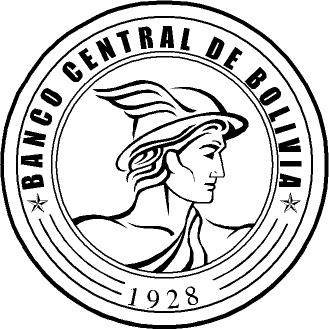 